ДНЕВНИК ПРАКТИЧЕСКОЙ ПОДГОТОВКИ ОРДИНАТОРАФ.И.О. ______________________________________________________________________Специальность:31.08.67 Хирургия Год обучения: 1 год / 2 год База практики: _______________________________________________________________(название медицинской организации)Руководитель практики НИИ МПС: _________________________________________(Ф.И.О., должность, звание) Начало ординатуры 							Окончание ординатуры«01» сентября 20       г.						«31» августа 20           г.Красноярск Дневник предназначен для контроля практической деятельности ординатора на клинических базах и составлен согласно учебному плану и в соответствии с федеральными государственными образовательными стандартами.Правила ведения дневникаДневник ординатора является документом, определяющим объём выполненной практической работы и заполняется на основании фактически выполненной работы.Дневник заполняется согласно индивидуальному графику практической подготовки ординатора. Дневник подписывается руководителем (заведующим) на базе прохождения практики и заверяется печатью организации.В дневнике обязательно фиксируются: выполненные манипуляции, изученная литература, посещенные конференции, дежурства, санитарно-просветительская работа и др.Итоговым результатом освоения цикла практической подготовки является заполненная история болезни (тематический больной). История болезни сдается для оценивания руководителю практической подготовки НИИ МПС. Выставляется оценка и подпись руководителя практики по институту. После каждого цикла практической подготовки ординатор обязан получить характеристику, подписанную руководителем (заведующим) на базе прохождения практики и заверенную печатью организации.Дневник является обязательным документом для представления комиссии при сдаче ГИА.РАБОТА НА БАЗЕ ПРАКТИЧЕСКОЙ ПОДГОТОВКИНазвание цикла______________________________________________________________ (согласно графику практической подготовки)База практики: ______________________________________________________________(название медицинской организации)Отделение:__________________________________________________________________Сроки прохождения__________________________________________________________(согласно графику практической подготовки)Руководитель/заведующий отделением _______________________________________							(Ф.И.О.)Перечень курируемых пациентовВ таблицу вносим всех пациентов с которыми вы работали, Фамилию Имя Отчество указываем аббревиатурой ( Петрова Ангелина Юрьевна – П.А.Ю.). Оказание первичной медико-санитарной помощи пациентам в амбулаторных условиях по профилю "хирургия".Амбулаторный этап.Врач в своей работе руководствуется:Профессиональным стандартом «врач хирург». Приказ № 743н от 26 ноября 2018г. Порядками оказания медицинской помощи, клиническими рекомендациями (протоколы лечения) по вопросам оказания медицинской помощи пациентам с хирургическими заболеваниями и (или) состояниямиСтандартами первичной медико-санитарной помощи, специализированной, в том числе высокотехнологичной, медицинской помощи пациентам с хирургическими заболеваниями и (или) состояниями.Перечень практических умений и навыков по специальности (уровень выполнения):I	–	теоретически ориентируется по данному вопросу.II	–	может использовать приобретенные навыки под руководством специалиста.III	–	может самостоятельно применять приобретенные навыки.Оказание специализированной медицинской помощи в стационарных условиях и в условиях дневного стационара по профилю "хирургия".Стационарный этап.Врач в своей работе руководствуется:Профессиональным стандартом «врач хирург». Приказ № 743н от 26 ноября 2018г. Порядками оказания медицинской помощи, клиническими рекомендациями (протоколы лечения) по вопросам оказания медицинской помощи пациентам с хирургическими заболеваниями и (или) состояниямиСтандартами первичной медико-санитарной помощи, специализированной, в том числе высокотехнологичной, медицинской помощи пациентам с хирургическими заболеваниями и (или) состояниями.Перечень практических умений и навыков по специальности (уровень выполнения):I	–	теоретически ориентируется по данному вопросу.II	–	может использовать приобретенные навыки под руководством специалиста.III	–	может самостоятельно применять приобретенные навыки.С врачами обсуждены манипуляции:Конференции, научные общества, симпозиумы, клинические разборы, семинары, посещенные в течение циклаЗаведующий отделением Ф.И.О.____________ /________________ (подпись)Печать организации НАУЧНО-ИССЛЕДОВАТЕЛЬСКИЙ ИНСТИТУТ МЕДИЦИНСКИХ ПРОБЛЕМ СЕВЕРАФедерального государственного бюджетного научного учреждения«Федеральный исследовательский центр «Красноярский научный центр Сибирского отделения Российской академии наук»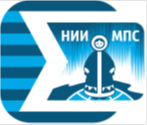 № п/пФ И О пациента, возрастили № истории болезниДиагноз12345678910111213n№Трудовые действия и умения Трудовые действия и умения Кол-воКол-воКол-во№Трудовые действия и умения Трудовые действия и умения IIIIIIПроведение медицинского обследования пациентов в целях выявления хирургических заболеваний и (или) состояний и установления диагноза.Проведение медицинского обследования пациентов в целях выявления хирургических заболеваний и (или) состояний и установления диагноза.Проведение медицинского обследования пациентов в целях выявления хирургических заболеваний и (или) состояний и установления диагноза.Проведение медицинского обследования пациентов в целях выявления хирургических заболеваний и (или) состояний и установления диагноза.Проведение медицинского обследования пациентов в целях выявления хирургических заболеваний и (или) состояний и установления диагноза.Проведение медицинского обследования пациентов в целях выявления хирургических заболеваний и (или) состояний и установления диагноза.Осуществлял (а) сбор жалоб, анамнеза жизни и заболевания у пациентов (их законных представителей) с хирургическими заболеваниями и (или) состояниями.Осуществлял (а) сбор жалоб, анамнеза жизни и заболевания у пациентов (их законных представителей) с хирургическими заболеваниями и (или) состояниями.Интерпретировал (а) и анализировать полученную информацию от пациентов (их законных представителей) с хирургическими заболеваниями и (или) состояниями.Интерпретировал (а) и анализировать полученную информацию от пациентов (их законных представителей) с хирургическими заболеваниями и (или) состояниями.Оценивал (а) анатомо-функциональное состояние органов и систем организма пациентов с хирургическими заболеваниями и (или) состояниями.Оценивал (а) анатомо-функциональное состояние органов и систем организма пациентов с хирургическими заболеваниями и (или) состояниями.Пользовался (сь) следующими методами визуального осмотра и физикального обследования пациентов с хирургическими заболеваниями и (или) состояниями с учетом возрастных анатомо-функциональных особенностей;Пальпация;Перкуссия;Аускультация при заболеваниях брюшной стенки, органов брюшной полости, почек и мочевыделительной системы;Трансректальное пальцевое исследование; Бимануальное влагалищное исследование.Пользовался (сь) следующими методами визуального осмотра и физикального обследования пациентов с хирургическими заболеваниями и (или) состояниями с учетом возрастных анатомо-функциональных особенностей;Пальпация;Перкуссия;Аускультация при заболеваниях брюшной стенки, органов брюшной полости, почек и мочевыделительной системы;Трансректальное пальцевое исследование; Бимануальное влагалищное исследование.Выявлял (а) клинические симптомы и синдромы у пациентов с хирургическими заболеваниями и (или) состояниями.Выявлял (а) клинические симптомы и синдромы у пациентов с хирургическими заболеваниями и (или) состояниями.Определял (а) медицинские показания для направления пациентов с хирургическими заболеваниями и (или) состояниями для оказания медицинской помощи в стационарных условиях или в условиях дневного стационара.Определял (а) медицинские показания для направления пациентов с хирургическими заболеваниями и (или) состояниями для оказания медицинской помощи в стационарных условиях или в условиях дневного стационара.Обосновывал (а), планировал (а) объем и назначал (а) лабораторные обследования пациентов с хирургическими заболеваниями и (или) состояниями.Обосновывал (а), планировал (а) объем и назначал (а) лабораторные обследования пациентов с хирургическими заболеваниями и (или) состояниями.Интерпретировал (а) и анализировал (а) результаты лабораторного обследования пациентов с хирургическими заболеваниями и (или) состояниями.Интерпретировал (а) и анализировал (а) результаты лабораторного обследования пациентов с хирургическими заболеваниями и (или) состояниями.Обосновывал (а), планировал (а) объем и назначал (а) инструментальные обследования пациентов с хирургическими заболеваниями и (или) состояниями.Обосновывал (а), планировал (а) объем и назначал (а) инструментальные обследования пациентов с хирургическими заболеваниями и (или) состояниями.Интерпретировал (а) и анализировал(а) результаты инструментального обследования пациентов с хирургическими заболеваниями и (или) состояниями.Интерпретировал (а) и анализировал(а) результаты инструментального обследования пациентов с хирургическими заболеваниями и (или) состояниями.Обосновывал (а) необходимость и направлял (а) пациентов с хирургическими заболеваниями и (или) состояниями на консультацию к врачам-специалистам.Обосновывал (а) необходимость и направлял (а) пациентов с хирургическими заболеваниями и (или) состояниями на консультацию к врачам-специалистам.Интерпретировал (а) и анализировал (а) результаты осмотра пациентов с хирургическими заболеваниями и (или) состояниями врачами-специалистами.Интерпретировал (а) и анализировал (а) результаты осмотра пациентов с хирургическими заболеваниями и (или) состояниями врачами-специалистами.Организовывал (а) и проводить обследование пациентов с заболеваниями других органов и систем организма, в том числе с заболеваниями крови, нервной, иммунной, сердечно-сосудистой, эндокринной, дыхательной, пищеварительной и мочеполовой систем, для выявления основных клинических проявлений, способных вызвать тяжелые осложнения и (или) летальный исход.Организовывал (а) и проводить обследование пациентов с заболеваниями других органов и систем организма, в том числе с заболеваниями крови, нервной, иммунной, сердечно-сосудистой, эндокринной, дыхательной, пищеварительной и мочеполовой систем, для выявления основных клинических проявлений, способных вызвать тяжелые осложнения и (или) летальный исход.Оценивал (а) состояние пациентов с хирургическими заболеваниями и (или) состояниями и выделял (я) ведущие синдромы у пациентов, в том числе находящихся в терминальном и тяжелом состоянии, и принимать необходимые меры для выведения их из этого состояния.Оценивал (а) состояние пациентов с хирургическими заболеваниями и (или) состояниями и выделял (я) ведущие синдромы у пациентов, в том числе находящихся в терминальном и тяжелом состоянии, и принимать необходимые меры для выведения их из этого состояния.Проводил (а) дифференциальную диагностику заболеваний у пациентов с хирургическими заболеваниями и (или) состояниями, используя алгоритм постановки диагноза (основного, сопутствующего и осложнений) с учетом МКБ.Проводил (а) дифференциальную диагностику заболеваний у пациентов с хирургическими заболеваниями и (или) состояниями, используя алгоритм постановки диагноза (основного, сопутствующего и осложнений) с учетом МКБ.Оценивал (а) на основании клинических, биохимических и функциональных методов исследования состояние пациентов с хирургическими заболеваниями и (или) состояниями, требующих нуждающихся в транспортировке в специализированное отделение и (или) выполнении оперативного вмешательства.Оценивал (а) на основании клинических, биохимических и функциональных методов исследования состояние пациентов с хирургическими заболеваниями и (или) состояниями, требующих нуждающихся в транспортировке в специализированное отделение и (или) выполнении оперативного вмешательства.Выполнял (а) медицинскую сортировку пострадавших при массовом поступлении при чрезвычайных ситуациях.Выполнял (а) медицинскую сортировку пострадавших при массовом поступлении при чрезвычайных ситуациях.Использовал (а) в работе необходимую медицинскую аппаратуру, используемую для выполнения диагностических исследований и манипуляций.Использовал (а) в работе необходимую медицинскую аппаратуру, используемую для выполнения диагностических исследований и манипуляций.Проводил (а) работу по обеспечению безопасности диагностических манипуляций.Проводил (а) работу по обеспечению безопасности диагностических манипуляций.Назначение лечения пациентам с хирургическими заболеваниями и (или) состояниями, контроль его эффективности и безопасности.Назначение лечения пациентам с хирургическими заболеваниями и (или) состояниями, контроль его эффективности и безопасности.Назначение лечения пациентам с хирургическими заболеваниями и (или) состояниями, контроль его эффективности и безопасности.Назначение лечения пациентам с хирургическими заболеваниями и (или) состояниями, контроль его эффективности и безопасности.Назначение лечения пациентам с хирургическими заболеваниями и (или) состояниями, контроль его эффективности и безопасности.Назначение лечения пациентам с хирургическими заболеваниями и (или) состояниями, контроль его эффективности и безопасности.Назначение лечения пациентам с хирургическими заболеваниями и (или) состояниями, контроль его эффективности и безопасности.Разрабатывал (а) план лечения и тактику ведения пациентов с хирургическими заболеваниями и (или) состояниями.Разрабатывал (а) план лечения и тактику ведения пациентов с хирургическими заболеваниями и (или) состояниями.Обосновывать план лечения и тактику ведения пациентов с хирургическими заболеваниями и (или) состояниями.Обосновывать план лечения и тактику ведения пациентов с хирургическими заболеваниями и (или) состояниями.Назначал (а):Назначал (а):Назначал (а):Назначал (а):Назначал (а):Назначал (а):-лекарственные препараты пациентам с хирургическими заболеваниями и (или) состояниями с учетом клинической картины заболевания.-лекарственные препараты пациентам с хирургическими заболеваниями и (или) состояниями с учетом клинической картины заболевания.-медицинские изделия пациентам с хирургическими заболеваниями и (или) состояниями с учетом клинической картины заболевания;-медицинские изделия пациентам с хирургическими заболеваниями и (или) состояниями с учетом клинической картины заболевания;-лечебное питание пациентам с хирургическими заболеваниями и (или) состояниями с учетом клинической картины заболевания;-лечебное питание пациентам с хирургическими заболеваниями и (или) состояниями с учетом клинической картины заболевания;-немедикаментозную терапию пациентам с хирургическими заболеваниями и (или) состояниями с учетом клинической картины заболевания;-немедикаментозную терапию пациентам с хирургическими заболеваниями и (или) состояниями с учетом клинической картины заболевания;Оценивал (а) эффективность и безопасность применения лекарственных препаратов, медицинских изделий и лечебного питания у пациентов с хирургическими заболеваниями и (или) состояниями.Оценивал (а) эффективность и безопасность применения лекарственных препаратов, медицинских изделий и лечебного питания у пациентов с хирургическими заболеваниями и (или) состояниями.Оценивал (а) эффективность и безопасность немедикаментозного лечения пациентов с хирургическими заболеваниями и (или) состояниями.Оценивал (а) эффективность и безопасность немедикаментозного лечения пациентов с хирургическими заболеваниями и (или) состояниями.Определял (а) медицинские показания и медицинские противопоказания для хирургических вмешательств, лечебных манипуляций.Определял (а) медицинские показания и медицинские противопоказания для хирургических вмешательств, лечебных манипуляций.Определял (а) медицинские показания и медицинские противопоказания для хирургических вмешательств, лечебных манипуляций.Определял (а) медицинские показания и медицинские противопоказания для хирургических вмешательств, лечебных манипуляций.Определял (а) медицинские показания и медицинские противопоказания для хирургических вмешательств, лечебных манипуляций.Определял (а) медицинские показания и медицинские противопоказания для хирургических вмешательств, лечебных манипуляций.Выполнять хирургические вмешательства, лечебные манипуляции при оказании первичной медико-санитарной помощи пациентам с хирургическими заболеваниями и (или) состояниями в амбулаторных условиях, в числе которых:Выполнять хирургические вмешательства, лечебные манипуляции при оказании первичной медико-санитарной помощи пациентам с хирургическими заболеваниями и (или) состояниями в амбулаторных условиях, в числе которых:- удаление поверхностно расположенного инородного тела;- удаление поверхностно расположенного инородного тела;- внутрисуставное введение лекарственных препаратов;- внутрисуставное введение лекарственных препаратов;- биопсия лимфатического узла;- биопсия лимфатического узла;- пункция плевральной полости;- пункция плевральной полости;- установка подкожного катетера;- установка подкожного катетера;- установка назогастрального зонда;- установка назогастрального зонда;- биопсия молочной железы чрескожная;- биопсия молочной железы чрескожная;- катетеризация мочевого пузыря;- катетеризация мочевого пузыря;- уход за кожей тяжелобольного пациента;- уход за кожей тяжелобольного пациента;- наложение иммобилизационной повязки при переломах костей;- наложение иммобилизационной повязки при переломах костей;- наложение гипсовой повязки при переломах костей;- наложение гипсовой повязки при переломах костей;- наложение окклюзионной повязки на грудную клетку;- наложение окклюзионной повязки на грудную клетку;- задняя тампонада носа;- задняя тампонада носа;- некрэктомия;- некрэктомия;- вскрытие панариция;- вскрытие панариция;- вскрытие фурункула (карбункула);- вскрытие фурункула (карбункула);- вскрытие и дренирование флегмоны (абсцесса);- вскрытие и дренирование флегмоны (абсцесса);- удаление доброкачественных новообразований кожи;- удаление доброкачественных новообразований кожи;- удаление доброкачественных новообразований подкожно-жировой клетчатки;- удаление доброкачественных новообразований подкожно-жировой клетчатки;- удаление ногтевой пластинки с клиновидной резекцией матрикса;- удаление ногтевой пластинки с клиновидной резекцией матрикса;- вправление вывиха сустава;- вправление вывиха сустава;- вправление вывиха нижней челюсти;- вправление вывиха нижней челюсти;- проводниковая анестезия- проводниковая анестезия- трахеотомия;- трахеотомия;- коникотомия;- коникотомия;- вскрытие фурункула носа;- вскрытие фурункула носа;- дренирование плевральной полости;- дренирование плевральной полости;- вправление парафимоза;- вправление парафимоза;- иссечение новообразования мягких тканей;- иссечение новообразования мягких тканей;- местная анестезия;- местная анестезия;- передняя тампонада носа;- передняя тампонада носа;Осуществлял (а) направление пациентов с хирургическими заболеваниями и (или) состояниями в первичный онкологический кабинет (отделение) для оказания ему первичной медико-санитарной помощи по профилю "онкология".Осуществлял (а) направление пациентов с хирургическими заболеваниями и (или) состояниями в первичный онкологический кабинет (отделение) для оказания ему первичной медико-санитарной помощи по профилю "онкология".Разрабатывал (а) план послеоперационного ведения пациентов с хирургическими заболеваниями и (или) состояниями, проводить профилактику или лечение послеоперационных осложнений.Разрабатывал (а) план послеоперационного ведения пациентов с хирургическими заболеваниями и (или) состояниями, проводить профилактику или лечение послеоперационных осложнений.Предотвращал (а) или устранял (а) осложнения, побочные действия, нежелательные реакции, в том числе серьезные и непредвиденные, возникшие в результате диагностических или лечебных манипуляций, применения лекарственных препаратов и (или) медицинских изделий, немедикаментозного лечения, хирургических вмешательств.Предотвращал (а) или устранял (а) осложнения, побочные действия, нежелательные реакции, в том числе серьезные и непредвиденные, возникшие в результате диагностических или лечебных манипуляций, применения лекарственных препаратов и (или) медицинских изделий, немедикаментозного лечения, хирургических вмешательств.Проводил (а) мониторинг заболевания и (или) состояния пациента с хирургическим заболеванием и (или) состоянием, корректировал (а) план лечения в зависимости от особенностей течения хирургического заболеванияПроводил (а) мониторинг заболевания и (или) состояния пациента с хирургическим заболеванием и (или) состоянием, корректировал (а) план лечения в зависимости от особенностей течения хирургического заболеванияОказывать медицинскую помощь пациентам с хирургическими заболеваниями и (или) состояниями в неотложной форме, в том числе в чрезвычайных ситуациях:Оказывать медицинскую помощь пациентам с хирургическими заболеваниями и (или) состояниями в неотложной форме, в том числе в чрезвычайных ситуациях:Оказывать медицинскую помощь пациентам с хирургическими заболеваниями и (или) состояниями в неотложной форме, в том числе в чрезвычайных ситуациях:Оказывать медицинскую помощь пациентам с хирургическими заболеваниями и (или) состояниями в неотложной форме, в том числе в чрезвычайных ситуациях:Оказывать медицинскую помощь пациентам с хирургическими заболеваниями и (или) состояниями в неотложной форме, в том числе в чрезвычайных ситуациях:Оказывать медицинскую помощь пациентам с хирургическими заболеваниями и (или) состояниями в неотложной форме, в том числе в чрезвычайных ситуациях:- геморрагический шок;- геморрагический шок;- травматический шок;- травматический шок;- инфекционно-токсический шок;- инфекционно-токсический шок;- синдром длительного сдавления;- синдром длительного сдавления;- острое нарушение проходимости дыхательных путей;- острое нарушение проходимости дыхательных путей;- напряженный пневмоторакс;- напряженный пневмоторакс;- электротравма;- электротравма;- отморожение, переохлаждение;- отморожение, переохлаждение;- продолжающееся наружное и внутреннее кровотечение, острая кровопотеря;- продолжающееся наружное и внутреннее кровотечение, острая кровопотеря;- ожоги- ожогиПроведение и контроль эффективности медицинской реабилитации пациентов с хирургическими заболеваниями и (или) состояниями и их последствиями, в том числе при реализации индивидуальных программ реабилитации или абилитации инвалидов.Проведение и контроль эффективности медицинской реабилитации пациентов с хирургическими заболеваниями и (или) состояниями и их последствиями, в том числе при реализации индивидуальных программ реабилитации или абилитации инвалидов.Проведение и контроль эффективности медицинской реабилитации пациентов с хирургическими заболеваниями и (или) состояниями и их последствиями, в том числе при реализации индивидуальных программ реабилитации или абилитации инвалидов.Проведение и контроль эффективности медицинской реабилитации пациентов с хирургическими заболеваниями и (или) состояниями и их последствиями, в том числе при реализации индивидуальных программ реабилитации или абилитации инвалидов.Проведение и контроль эффективности медицинской реабилитации пациентов с хирургическими заболеваниями и (или) состояниями и их последствиями, в том числе при реализации индивидуальных программ реабилитации или абилитации инвалидов.Проведение и контроль эффективности медицинской реабилитации пациентов с хирургическими заболеваниями и (или) состояниями и их последствиями, в том числе при реализации индивидуальных программ реабилитации или абилитации инвалидов.Проведение и контроль эффективности медицинской реабилитации пациентов с хирургическими заболеваниями и (или) состояниями и их последствиями, в том числе при реализации индивидуальных программ реабилитации или абилитации инвалидов.Разрабатывал (а) план мероприятий по медицинской реабилитации, пациентов с хирургическими заболеваниями и (или) состояниями и их последствиями, в том числе при реализации индивидуальной программы реабилитации или абилитации инвалидов.Разрабатывал (а) план мероприятий по медицинской реабилитации, пациентов с хирургическими заболеваниями и (или) состояниями и их последствиями, в том числе при реализации индивидуальной программы реабилитации или абилитации инвалидов.Определял (а) медицинские показания для проведения мероприятий медицинской реабилитации пациентам с хирургическими заболеваниями и (или) состояниями и их последствиями, в том числе при реализации индивидуальной программы реабилитации или абилитации инвалидов.Определял (а) медицинские показания для проведения мероприятий медицинской реабилитации пациентам с хирургическими заболеваниями и (или) состояниями и их последствиями, в том числе при реализации индивидуальной программы реабилитации или абилитации инвалидов.Определял (а) медицинские показания для направления пациентов с хирургическими заболеваниями и (или) состояниями и их последствиями к врачам-специалистам для назначения и проведения мероприятий по медицинской реабилитации и санаторно-курортного лечения, в том числе при реализации индивидуальной программы реабилитации или абилитации инвалидов.Определял (а) медицинские показания для направления пациентов с хирургическими заболеваниями и (или) состояниями и их последствиями к врачам-специалистам для назначения и проведения мероприятий по медицинской реабилитации и санаторно-курортного лечения, в том числе при реализации индивидуальной программы реабилитации или абилитации инвалидов.Проводил (а) мероприятия по медицинской реабилитации, пациентов с хирургическими заболеваниями и (или) состояниями и их последствиями, в том числе при реализации индивидуальной программы реабилитации или абилитации инвалидов.Проводил (а) мероприятия по медицинской реабилитации, пациентов с хирургическими заболеваниями и (или) состояниями и их последствиями, в том числе при реализации индивидуальной программы реабилитации или абилитации инвалидов.Назначал (а) необходимые технические средства реабилитации, необходимые для медицинской реабилитации пациентов с хирургическими заболеваниями и (или) состояниями и их последствиями.Назначал (а) необходимые технические средства реабилитации, необходимые для медицинской реабилитации пациентов с хирургическими заболеваниями и (или) состояниями и их последствиями.Консультировал (а) пациентов с хирургическими заболеваниями и (или) состояниями и их последствиями (их законных представителей), а также медицинских работников медицинской организации по вопросам ухода за пациентами после оперативного леченияКонсультировал (а) пациентов с хирургическими заболеваниями и (или) состояниями и их последствиями (их законных представителей), а также медицинских работников медицинской организации по вопросам ухода за пациентами после оперативного леченияОценивал (а) эффективность и безопасность мероприятий медицинской реабилитации пациентов с хирургическими заболеваниями и (или) состояниями и их последствиями.Оценивал (а) эффективность и безопасность мероприятий медицинской реабилитации пациентов с хирургическими заболеваниями и (или) состояниями и их последствиями.Проведение медицинских экспертиз в отношении пациентов с хирургическими заболеваниями.Проведение медицинских экспертиз в отношении пациентов с хирургическими заболеваниями.Проведение медицинских экспертиз в отношении пациентов с хирургическими заболеваниями.Проведение медицинских экспертиз в отношении пациентов с хирургическими заболеваниями.Проведение медицинских экспертиз в отношении пациентов с хирургическими заболеваниями.Проведение медицинских экспертиз в отношении пациентов с хирургическими заболеваниями.Проведение медицинских экспертиз в отношении пациентов с хирургическими заболеваниями.Направлял (а) пациентов с хирургическими заболеваниями и (или) состояниями на медико-социальную экспертизу.Направлял (а) пациентов с хирургическими заболеваниями и (или) состояниями на медико-социальную экспертизу.Подготавливал (а) необходимую медицинскую документацию пациентам с хирургическими заболеваниями и (или) состояниями для осуществления медико-социальной экспертизы в федеральных государственных учреждениях медико-социальной экспертизы, в том числе в форме электронного документооборота.Подготавливал (а) необходимую медицинскую документацию пациентам с хирургическими заболеваниями и (или) состояниями для осуществления медико-социальной экспертизы в федеральных государственных учреждениях медико-социальной экспертизы, в том числе в форме электронного документооборота.Определял (а) признаки временной нетрудоспособности и признаки стойкого нарушения функции организма, обусловленного хирургическими заболеваниями и (или) состояниями, последствиями травм или дефектами.Определял (а) признаки временной нетрудоспособности и признаки стойкого нарушения функции организма, обусловленного хирургическими заболеваниями и (или) состояниями, последствиями травм или дефектами.Подготавливал (а) необходимую медицинскую документацию пациентам с хирургическими заболеваниями и (или) состояниями для осуществления медико-социальной экспертизы.Подготавливал (а) необходимую медицинскую документацию пациентам с хирургическими заболеваниями и (или) состояниями для осуществления медико-социальной экспертизы.Формулировал (а) медицинские заключения по результатам медицинских экспертиз, касающиеся наличия и (или) отсутствия хирургического заболевания и (или) состояния.Формулировал (а) медицинские заключения по результатам медицинских экспертиз, касающиеся наличия и (или) отсутствия хирургического заболевания и (или) состояния.Оформлял (а) листок нетрудоспособности.Оформлял (а) листок нетрудоспособности.Проведение и контроль эффективности мероприятий по профилактике и формированию здорового образа жизни, санитарно-гигиеническому просвещению населения.Проведение и контроль эффективности мероприятий по профилактике и формированию здорового образа жизни, санитарно-гигиеническому просвещению населения.Проведение и контроль эффективности мероприятий по профилактике и формированию здорового образа жизни, санитарно-гигиеническому просвещению населения.Проведение и контроль эффективности мероприятий по профилактике и формированию здорового образа жизни, санитарно-гигиеническому просвещению населения.Проведение и контроль эффективности мероприятий по профилактике и формированию здорового образа жизни, санитарно-гигиеническому просвещению населения.Проведение и контроль эффективности мероприятий по профилактике и формированию здорового образа жизни, санитарно-гигиеническому просвещению населения.Проведение и контроль эффективности мероприятий по профилактике и формированию здорового образа жизни, санитарно-гигиеническому просвещению населения.Проводил (а) медицинские осмотры с учетом возраста, состояния здоровья в соответствии с нормативными правовыми актами.Проводил (а) медицинские осмотры с учетом возраста, состояния здоровья в соответствии с нормативными правовыми актами.Проводил (а) санитарно-просветительную работу по формированию здорового образа жизни, профилактике хирургических заболеваний и (или) состояний.Проводил (а) санитарно-просветительную работу по формированию здорового образа жизни, профилактике хирургических заболеваний и (или) состояний.Производил (а) диспансеризацию в соответствии с нормативными правовыми актами.Производил (а) диспансеризацию в соответствии с нормативными правовыми актами.Производил (а) диспансерное наблюдение за пациентами с выявленными хроническими хирургическими заболеваниями и (или) состояниями.Производил (а) диспансерное наблюдение за пациентами с выявленными хроническими хирургическими заболеваниями и (или) состояниями.Разрабатывал (а) и реализовывать программы формирования здорового образа жизни, в том числе программы снижения потребления алкоголя, предупреждения и борьбы с немедицинским потреблением наркотических средств и психотропных веществ.Разрабатывал (а) и реализовывать программы формирования здорового образа жизни, в том числе программы снижения потребления алкоголя, предупреждения и борьбы с немедицинским потреблением наркотических средств и психотропных веществ.Назначал (а) профилактические мероприятия взрослимым с учетом факторов риска.Назначал (а) профилактические мероприятия взрослимым с учетом факторов риска.Заполнял (а) и направлял (а) экстренное извещение о случае инфекционного, паразитарного, профессионального и другого заболевания, носительства возбудителей инфекционных болезней в территориальные органы, осуществляющие федеральный государственный санитарно-эпидемиологический надзор, при выявлении инфекционного заболевания Заполнял (а) и направлял (а) экстренное извещение о случае инфекционного, паразитарного, профессионального и другого заболевания, носительства возбудителей инфекционных болезней в территориальные органы, осуществляющие федеральный государственный санитарно-эпидемиологический надзор, при выявлении инфекционного заболевания Контроль выполнения профилактических мероприятий.Контроль выполнения профилактических мероприятий.Проводил (а) санитарно-противоэпидемические мероприятия в случае возникновения очага инфекции.Проводил (а) санитарно-противоэпидемические мероприятия в случае возникновения очага инфекции.Проводил (а) санитарно-противоэпидемические мероприятия в случае возникновения очага инфекции.Проводил (а) санитарно-противоэпидемические мероприятия в случае возникновения очага инфекции.Проводил (а) санитарно-противоэпидемические мероприятия в случае возникновения очага инфекции.Проводил (а) санитарно-противоэпидемические мероприятия в случае возникновения очага инфекции.Проводил (а) санитарно-противоэпидемические мероприятия в случае возникновения очага инфекции.Определяя (а) признаки временной нетрудоспособности и признаки стойкого снижения трудоспособности пациентов в период беременности, в послеродовой период, после прерывания беременности, с гинекологическими заболеваниями и доброкачественными диффузными изменениями молочных желез, оформлять листки нетрудоспособности, выдавать листок временной нетрудоспособности, в том числе по уходу за больным членом семьиОпределяя (а) признаки временной нетрудоспособности и признаки стойкого снижения трудоспособности пациентов в период беременности, в послеродовой период, после прерывания беременности, с гинекологическими заболеваниями и доброкачественными диффузными изменениями молочных желез, оформлять листки нетрудоспособности, выдавать листок временной нетрудоспособности, в том числе по уходу за больным членом семьиОформлял (а) медицинскую документацию пациентам для проведения медико-социальной экспертизы.Оформлял (а) медицинскую документацию пациентам для проведения медико-социальной экспертизы.Определять медицинские показания у пациентов для прохождения медико-социальной экспертизыОпределять медицинские показания у пациентов для прохождения медико-социальной экспертизыПроводил (а) санитарно-противоэпидемические мероприятия в случае возникновения очага инфекции.Проводил (а) санитарно-противоэпидемические мероприятия в случае возникновения очага инфекции.Проведение анализа медико-статистической информации, ведение медицинской документации.Проведение анализа медико-статистической информации, ведение медицинской документации.Проведение анализа медико-статистической информации, ведение медицинской документации.Проведение анализа медико-статистической информации, ведение медицинской документации.Проведение анализа медико-статистической информации, ведение медицинской документации.Проведение анализа медико-статистической информации, ведение медицинской документации.Проведение анализа медико-статистической информации, ведение медицинской документации.Составлял (а) план работы и отчет о своей работе.Заполнял (а) медицинскую документацию, в том числе в форме электронного документа, контролировать качество ее ведения Проводил (а)  анализ медико-статистических показателей заболеваемости, инвалидности пациентов с хирургическими заболеваниями и (или) состояниями для оценки здоровья населенияИспользовал (а) статистические методы изучения заболеваемости в хирургии.Осуществлял (а) контроль за выполнением должностных обязанностей медицинским персоналом, находящимся в распоряжении Использовал (а) в профессиональной деятельности информационные системы в сфере здравоохранения и информационно-телекоммуникационную сеть "Интернет" Использовал (а) в работе персональные данные пациентов и сведения, составляющие врачебную тайну.Обеспечивал (а) внутренний контроль качества и безопасности медицинской деятельности.Оказание медицинской помощи в экстренной форме.Оказание медицинской помощи в экстренной форме.Оказание медицинской помощи в экстренной форме.Оказание медицинской помощи в экстренной форме.Оказание медицинской помощи в экстренной форме.Оказание медицинской помощи в экстренной форме.Оказание медицинской помощи в экстренной форме.Распознавал (а) состояния, требующие оказания медицинской помощи в экстренной форме, в том числе клинические признаки внезапного прекращения кровообращения и (или) дыхания, требующие оказания медицинской помощи в экстренной форме Распознавал (а) состояния, требующие оказания медицинской помощи в экстренной форме, в том числе клинические признаки внезапного прекращения кровообращения и (или) дыхания, требующие оказания медицинской помощи в экстренной форме Оказывал (а) медицинскую помощь в экстренной форме пациентам при состояниях, представляющих угрозу жизни пациентов, в том числе клинической смерти (остановка жизненно важных функций организма человека ( кровообращения и (или) дыхания) Оказывал (а) медицинскую помощь в экстренной форме пациентам при состояниях, представляющих угрозу жизни пациентов, в том числе клинической смерти (остановка жизненно важных функций организма человека ( кровообращения и (или) дыхания) Применял (а) лекарственные препараты и медицинские изделия при оказании медицинской помощи в экстренной форме Применял (а) лекарственные препараты и медицинские изделия при оказании медицинской помощи в экстренной форме Выполнял (а) мероприятия базовой сердечно-легочной реанимации Выполнял (а) мероприятия базовой сердечно-легочной реанимации №Трудовые действия и умения Трудовые действия и умения Кол-воКол-воКол-во№Трудовые действия и умения Трудовые действия и умения IIIIIIПроведение медицинского обследования пациентов в целях выявления хирургических заболеваний и (или) состояний и установления диагноза.Проведение медицинского обследования пациентов в целях выявления хирургических заболеваний и (или) состояний и установления диагноза.Проведение медицинского обследования пациентов в целях выявления хирургических заболеваний и (или) состояний и установления диагноза.Проведение медицинского обследования пациентов в целях выявления хирургических заболеваний и (или) состояний и установления диагноза.Проведение медицинского обследования пациентов в целях выявления хирургических заболеваний и (или) состояний и установления диагноза.Проведение медицинского обследования пациентов в целях выявления хирургических заболеваний и (или) состояний и установления диагноза.Осуществлял (а) сбор жалоб, анамнеза жизни и заболевания у пациентов (их законных представителей) с хирургическими заболеваниями и (или) состояниями.Осуществлял (а) сбор жалоб, анамнеза жизни и заболевания у пациентов (их законных представителей) с хирургическими заболеваниями и (или) состояниями.Интерпретировал (а) и анализировать полученную информацию от пациентов (их законных представителей) с хирургическими заболеваниями и (или) состояниями.Интерпретировал (а) и анализировать полученную информацию от пациентов (их законных представителей) с хирургическими заболеваниями и (или) состояниями.Оценивал (а) анатомо-функциональное состояние органов и систем организма пациентов с хирургическими заболеваниями и (или) состояниями.Оценивал (а) анатомо-функциональное состояние органов и систем организма пациентов с хирургическими заболеваниями и (или) состояниями.Пользовался ( - ась) следующими методами визуального осмотра и физикального обследования пациентов с хирургическими заболеваниями и (или) состояниями с учетом возрастных анатомо-функциональных особенностей;Пальпация;Перкуссия;Аускультация при заболеваниях брюшной стенки, органов брюшной полости, почек и мочевыделительной системы;Трансректальное пальцевое исследование; Бимануальное влагалищное исследование.Пользовался ( - ась) следующими методами визуального осмотра и физикального обследования пациентов с хирургическими заболеваниями и (или) состояниями с учетом возрастных анатомо-функциональных особенностей;Пальпация;Перкуссия;Аускультация при заболеваниях брюшной стенки, органов брюшной полости, почек и мочевыделительной системы;Трансректальное пальцевое исследование; Бимануальное влагалищное исследование.Выявлял (а) клинические симптомы и синдромы у пациентов с хирургическими заболеваниями и (или) состояниями.Выявлял (а) клинические симптомы и синдромы у пациентов с хирургическими заболеваниями и (или) состояниями.Определял (а) медицинские показания для направления пациентов с хирургическими заболеваниями и (или) состояниями для оказания медицинской помощи в стационарных условиях или в условиях дневного стационара.Определял (а) медицинские показания для направления пациентов с хирургическими заболеваниями и (или) состояниями для оказания медицинской помощи в стационарных условиях или в условиях дневного стационара.Обосновывал (а), планировал (а) объем и назначал (а) лабораторные обследования пациентов с хирургическими заболеваниями и (или) состояниями.Обосновывал (а), планировал (а) объем и назначал (а) лабораторные обследования пациентов с хирургическими заболеваниями и (или) состояниями.Интерпретировал (а) и анализировал (а) результаты лабораторного обследования пациентов с хирургическими заболеваниями и (или) состояниями.Интерпретировал (а) и анализировал (а) результаты лабораторного обследования пациентов с хирургическими заболеваниями и (или) состояниями.Обосновывал (а), планировал (а) объем и назначал (а) инструментальные обследования пациентов с хирургическими заболеваниями и (или) состояниями.Обосновывал (а), планировал (а) объем и назначал (а) инструментальные обследования пациентов с хирургическими заболеваниями и (или) состояниями.Интерпретировал (а) и анализировал(а) результаты инструментального обследования пациентов с хирургическими заболеваниями и (или) состояниями.Интерпретировал (а) и анализировал(а) результаты инструментального обследования пациентов с хирургическими заболеваниями и (или) состояниями.Обосновывал (а) необходимость и направлял (а) пациентов с хирургическими заболеваниями и (или) состояниями на консультацию к врачам-специалистам.Обосновывал (а) необходимость и направлял (а) пациентов с хирургическими заболеваниями и (или) состояниями на консультацию к врачам-специалистам.Интерпретировал (а) и анализировал (а) результаты осмотра пациентов с хирургическими заболеваниями и (или) состояниями врачами-специалистами.Интерпретировал (а) и анализировал (а) результаты осмотра пациентов с хирургическими заболеваниями и (или) состояниями врачами-специалистами.Организовывал (а) и проводить обследование пациентов с заболеваниями других органов и систем организма, в том числе с заболеваниями крови, нервной, иммунной, сердечно-сосудистой, эндокринной, дыхательной, пищеварительной и мочеполовой систем, для выявления основных клинических проявлений, способных вызвать тяжелые осложнения и (или) летальный исход.Организовывал (а) и проводить обследование пациентов с заболеваниями других органов и систем организма, в том числе с заболеваниями крови, нервной, иммунной, сердечно-сосудистой, эндокринной, дыхательной, пищеварительной и мочеполовой систем, для выявления основных клинических проявлений, способных вызвать тяжелые осложнения и (или) летальный исход.Оценивал (а) состояние пациентов с хирургическими заболеваниями и (или) состояниями и выделял (я) ведущие синдромы у пациентов, в том числе находящихся в терминальном и тяжелом состоянии, и принимать необходимые меры для выведения их из этого состояния.Оценивал (а) состояние пациентов с хирургическими заболеваниями и (или) состояниями и выделял (я) ведущие синдромы у пациентов, в том числе находящихся в терминальном и тяжелом состоянии, и принимать необходимые меры для выведения их из этого состояния.Проводил (а) дифференциальную диагностику заболеваний у пациентов с хирургическими заболеваниями и (или) состояниями, используя алгоритм постановки диагноза (основного, сопутствующего и осложнений) с учетом МКБ.Проводил (а) дифференциальную диагностику заболеваний у пациентов с хирургическими заболеваниями и (или) состояниями, используя алгоритм постановки диагноза (основного, сопутствующего и осложнений) с учетом МКБ.Оценивал (а) на основании клинических, биохимических и функциональных методов исследования состояние пациентов с хирургическими заболеваниями и (или) состояниями, требующих нуждающихся в транспортировке в специализированное отделение и (или) выполнении оперативного вмешательства.Оценивал (а) на основании клинических, биохимических и функциональных методов исследования состояние пациентов с хирургическими заболеваниями и (или) состояниями, требующих нуждающихся в транспортировке в специализированное отделение и (или) выполнении оперативного вмешательства.Выполнял (а) медицинскую сортировку пострадавших при массовом поступлении при чрезвычайных ситуациях.Выполнял (а) медицинскую сортировку пострадавших при массовом поступлении при чрезвычайных ситуациях.Проводил (а) предоперационную подготовку, включая инфузионную терапию, парентеральное и энтеральное зондовое питание.Проводил (а) предоперационную подготовку, включая инфузионную терапию, парентеральное и энтеральное зондовое питание.Выполнял (а):Выполнял (а):парацентез;парацентез;лапароскопию диагностическую;лапароскопию диагностическую;Использовал (а) в работе необходимую медицинскую аппаратуру, используемую для выполнения диагностических исследований и манипуляций.Использовал (а) в работе необходимую медицинскую аппаратуру, используемую для выполнения диагностических исследований и манипуляций.Проводил (а) работу по обеспечению безопасности диагностических манипуляций.Проводил (а) работу по обеспечению безопасности диагностических манипуляций.Назначение лечения пациентам с хирургическими заболеваниями и (или) состояниями, контроль его эффективности и безопасности.Назначение лечения пациентам с хирургическими заболеваниями и (или) состояниями, контроль его эффективности и безопасности.Назначение лечения пациентам с хирургическими заболеваниями и (или) состояниями, контроль его эффективности и безопасности.Назначение лечения пациентам с хирургическими заболеваниями и (или) состояниями, контроль его эффективности и безопасности.Назначение лечения пациентам с хирургическими заболеваниями и (или) состояниями, контроль его эффективности и безопасности.Назначение лечения пациентам с хирургическими заболеваниями и (или) состояниями, контроль его эффективности и безопасности.Назначение лечения пациентам с хирургическими заболеваниями и (или) состояниями, контроль его эффективности и безопасности.Разрабатывал (а) план лечения и тактику ведения пациентов с хирургическими заболеваниями и (или) состояниями.Разрабатывал (а) план лечения и тактику ведения пациентов с хирургическими заболеваниями и (или) состояниями.Обосновывать план лечения и тактику ведения пациентов с хирургическими заболеваниями и (или) состояниями.Обосновывать план лечения и тактику ведения пациентов с хирургическими заболеваниями и (или) состояниями.Определял (а) медицинские показания для направления пациентов с хирургическими заболеваниями и (или) состояниями для оказания специализированной медицинской помощи по другому профилю в стационарных условиях или в условиях дневного стационара при наличии медицинских показаний.Определял (а) медицинские показания для направления пациентов с хирургическими заболеваниями и (или) состояниями для оказания специализированной медицинской помощи по другому профилю в стационарных условиях или в условиях дневного стационара при наличии медицинских показаний.Определял (а) группу крови, проводить пробы на совместимость и выполнять внутривенное переливание крови и ее компонентов, выявлять возможные трансфузионные реакции и осложнения и проводить борьбу с ними.Определял (а) группу крови, проводить пробы на совместимость и выполнять внутривенное переливание крови и ее компонентов, выявлять возможные трансфузионные реакции и осложнения и проводить борьбу с ними.Разрабатывал (а) план подготовки пациентов с хирургическими заболеваниями и (или) состояниями к экстренной или плановой операции.Разрабатывал (а) план подготовки пациентов с хирургическими заболеваниями и (или) состояниями к экстренной или плановой операции.Обосновывал (а) выбор оптимального метода хирургического вмешательства у пациентов с хирургическими заболеваниями и (или) состояниями с учетом клинической картины заболевания.Обосновывал (а) выбор оптимального метода хирургического вмешательства у пациентов с хирургическими заболеваниями и (или) состояниями с учетом клинической картины заболевания.Обосновывал (а) методику обезболивания при выполнении хирургических вмешательств.Обосновывал (а) методику обезболивания при выполнении хирургических вмешательств.Назначал (а):Назначал (а):Назначал (а):Назначал (а):Назначал (а):Назначал (а):-лекарственные препараты пациентам с хирургическими заболеваниями и (или) состояниями с учетом клинической картины заболевания.-лекарственные препараты пациентам с хирургическими заболеваниями и (или) состояниями с учетом клинической картины заболевания.-медицинские изделия пациентам с хирургическими заболеваниями и (или) состояниями с учетом клинической картины заболевания;-медицинские изделия пациентам с хирургическими заболеваниями и (или) состояниями с учетом клинической картины заболевания;-лечебное питание пациентам с хирургическими заболеваниями и (или) состояниями с учетом клинической картины заболевания;-лечебное питание пациентам с хирургическими заболеваниями и (или) состояниями с учетом клинической картины заболевания;-немедикаментозную терапию пациентам с хирургическими заболеваниями и (или) состояниями с учетом клинической картины заболевания;-немедикаментозную терапию пациентам с хирургическими заболеваниями и (или) состояниями с учетом клинической картины заболевания;Проводить терапию при шоке и кровопотере.Проводить терапию при шоке и кровопотере.Анализировать действие лекарственных препаратов по совокупности их фармакологического воздействия на пациентов с хирургическими заболеваниями и (или) состояниями.Анализировать действие лекарственных препаратов по совокупности их фармакологического воздействия на пациентов с хирургическими заболеваниями и (или) состояниями.Оценивал (а) эффективность и безопасность применения лекарственных препаратов, медицинских изделий и лечебного питания у пациентов с хирургическими заболеваниями и (или) состояниями.Оценивал (а) эффективность и безопасность применения лекарственных препаратов, медицинских изделий и лечебного питания у пациентов с хирургическими заболеваниями и (или) состояниями.Оценивал (а) эффективность и безопасность немедикаментозного лечения пациентов с хирургическими заболеваниями и (или) состояниями.Оценивал (а) эффективность и безопасность немедикаментозного лечения пациентов с хирургическими заболеваниями и (или) состояниями.Определял (а) медицинские показания и медицинские противопоказания для хирургических вмешательств, лечебных манипуляций.Определял (а) медицинские показания и медицинские противопоказания для хирургических вмешательств, лечебных манипуляций.Решать вопросы о трудоспособности пациента с хирургическими заболеваниями и (или) состояниями.Решать вопросы о трудоспособности пациента с хирургическими заболеваниями и (или) состояниями.Работать в составе операционной бригады в качестве ассистента.Работать в составе операционной бригады в качестве ассистента.Выполнять хирургические вмешательства и лечебные манипуляции при хирургических заболеваниях и (или) состояниях в стационарных условиях, в числе которых:Выполнять хирургические вмешательства и лечебные манипуляции при хирургических заболеваниях и (или) состояниях в стационарных условиях, в числе которых:Выполнять хирургические вмешательства и лечебные манипуляции при хирургических заболеваниях и (или) состояниях в стационарных условиях, в числе которых:Выполнять хирургические вмешательства и лечебные манипуляции при хирургических заболеваниях и (или) состояниях в стационарных условиях, в числе которых:Выполнять хирургические вмешательства и лечебные манипуляции при хирургических заболеваниях и (или) состояниях в стационарных условиях, в числе которых:Выполнять хирургические вмешательства и лечебные манипуляции при хирургических заболеваниях и (или) состояниях в стационарных условиях, в числе которых:оперативное лечение грыжи передней брюшной стенки;оперативное лечение грыжи передней брюшной стенки;хирургическая обработка раны или инфицированной ткани;хирургическая обработка раны или инфицированной ткани;ларинготомия, постановка временной и постоянной трахеостомы;ларинготомия, постановка временной и постоянной трахеостомы;холецистэктомия;холецистэктомия;иссечение язвы желудка или двенадцатиперстной кишки;иссечение язвы желудка или двенадцатиперстной кишки;ушивание язвы желудка или двенадцатиперстной кишки;ушивание язвы желудка или двенадцатиперстной кишки;аппендэктомия;аппендэктомия;разобщение сращений при спаечной непроходимости;разобщение сращений при спаечной непроходимости;освобождение кишки, внедренной в другую (инвагинации);освобождение кишки, внедренной в другую (инвагинации);разделение брюшинных спаек;разделение брюшинных спаек;ушивание раны желудка при проникающем ранении или разрыве;ушивание раны желудка при проникающем ранении или разрыве;ушивание дефекта тонкой кишки;ушивание дефекта тонкой кишки;ушивание перфоративного отверстия или дефекта толстой кишки;ушивание перфоративного отверстия или дефекта толстой кишки;ушивание повреждения прямой кишки;ушивание повреждения прямой кишки;оперативное лечение пахово-бедренной грыжи;оперативное лечение пахово-бедренной грыжи;оперативное лечение пупочной грыжи;оперативное лечение пупочной грыжи;грыжесечение при грыже белой линии живота (легкая форма);грыжесечение при грыже белой линии живота (легкая форма);лапаротомия диагностическая;лапаротомия диагностическая;лапароцентез;лапароцентез;остановка внутрибрюшного кровотечения;остановка внутрибрюшного кровотечения;ампутация нижней конечности;ампутация нижней конечности;ампутация верхней конечности;ампутация верхней конечности;вскрытие фурункула (карбункула);вскрытие фурункула (карбункула);вскрытие и дренирование флегмоны (абсцесса);вскрытие и дренирование флегмоны (абсцесса);вскрытие панариция;вскрытие панариция;удаление доброкачественных новообразований кожи;удаление доброкачественных новообразований кожи;удаление доброкачественных новообразований подкожно-жировой клетчатки;удаление доброкачественных новообразований подкожно-жировой клетчатки;иссечение новообразования мягких тканей;иссечение новообразования мягких тканей;торакотомия;торакотомия;торакоцентез;торакоцентез;дренирование плевральной полости;дренирование плевральной полости;перевязка сосуда;перевязка сосуда;сшивание сосудасшивание сосудаВыполнять функции ассистента при выполнении операций, в числе которых:Выполнять функции ассистента при выполнении операций, в числе которых:Выполнять функции ассистента при выполнении операций, в числе которых:Выполнять функции ассистента при выполнении операций, в числе которых:Выполнять функции ассистента при выполнении операций, в числе которых:Выполнять функции ассистента при выполнении операций, в числе которых:удаление новообразования забрюшинного пространства с использованием видеоэндоскопических технологий;удаление новообразования забрюшинного пространства с использованием видеоэндоскопических технологий;удаление импланта, трансплантата;удаление импланта, трансплантата;удаление аномальных разрастаний тканей (нейрофиброматоза);удаление аномальных разрастаний тканей (нейрофиброматоза);пластика передней брюшной стенки;пластика передней брюшной стенки;холедохолитотомия с использованием видеоэндоскопических технологий;холедохолитотомия с использованием видеоэндоскопических технологий;холецистотомия;холецистотомия;лапароскопическая холецистостомия;лапароскопическая холецистостомия;холецистэктомия малоинвазивная;холецистэктомия малоинвазивная;холецистэктомия лапароскопическая;холецистэктомия лапароскопическая;наложение анастомоза желчного пузыря или желчного протока;наложение анастомоза желчного пузыря или желчного протока;наложение кровоостанавливающего шва при травме печени;наложение кровоостанавливающего шва при травме печени;лапароскопическое удаление новообразований брюшной полости и забрюшинного пространства;лапароскопическое удаление новообразований брюшной полости и забрюшинного пространства;пластика передней брюшной стенки с использованием импланта;пластика передней брюшной стенки с использованием импланта;пластика передней брюшной стенки с пластикой пупка;пластика передней брюшной стенки с пластикой пупка;трансплантация кожно-мышечного комплекса;трансплантация кожно-мышечного комплекса;трансплантация кожно-мышечного комплекса симультанная;трансплантация кожно-мышечного комплекса симультанная;аутотрансплантация кожно-мышечно-костного комплекса;аутотрансплантация кожно-мышечно-костного комплекса;удаление новообразования крестцово-копчиковой области;удаление новообразования крестцово-копчиковой области;лапаростомия;лапаростомия;ревизия кишечного анастомоза;ревизия кишечного анастомоза;иссечение очагов эндометриоза;иссечение очагов эндометриоза;иссечение очагов эндометриоза с использованием видеоэндоскопических технологий;иссечение очагов эндометриоза с использованием видеоэндоскопических технологий;удаление новообразования забрюшинного пространства с реконструктивно-пластическим компонентом;удаление новообразования забрюшинного пространства с реконструктивно-пластическим компонентом;удаление новообразования забрюшинного пространства комбинированное;удаление новообразования забрюшинного пространства комбинированное;восстановление желчных протоков;восстановление желчных протоков;эндохирургическая чрескожная чреспеченочная холангиоскопия с дренированием;эндохирургическая чрескожная чреспеченочная холангиоскопия с дренированием;эндохирургическое чрескожное чреспеченочное дренирование желчных протоков;эндохирургическое чрескожное чреспеченочное дренирование желчных протоков;наложение гепатикоеюноанастомоза;наложение гепатикоеюноанастомоза;наложение гепатикодуоденоанастомоза;наложение гепатикодуоденоанастомоза;антеградное эндопротезирование желчных протоков;антеградное эндопротезирование желчных протоков;ретроградное эндопротезирование желчных протоков;ретроградное эндопротезирование желчных протоков;наложение цистодуоденоанастомоза;наложение цистодуоденоанастомоза;наложение холецистоеюноанастомоза с межкишечным анастомозом;наложение холецистоеюноанастомоза с межкишечным анастомозом;лапароскопическое наложение билиодигестивного анастомозалапароскопическое наложение билиодигестивного анастомозарезекция печени атипичная;резекция печени атипичная;операция на сфинктере Одди;операция на сфинктере Одди;оперативное лечение свища желчного пузыря;оперативное лечение свища желчного пузыря;дренирование абсцесса печени;дренирование абсцесса печени;дренирование кист, абсцесса печени с использованием видеоэндоскопических технологий;дренирование кист, абсцесса печени с использованием видеоэндоскопических технологий;дренирование кисты, абсцесса печени чрескожное;дренирование кисты, абсцесса печени чрескожное;фенестрация, склерозирование кист печени;фенестрация, склерозирование кист печени;лапароскопическая фенестрация кист печени;лапароскопическая фенестрация кист печени;эхинококкэктомия;эхинококкэктомия;наружное дренирование желчных протоков;наружное дренирование желчных протоков;замена холангиостомических дренажей под рентгенологическим контролем;замена холангиостомических дренажей под рентгенологическим контролем;лапароскопическая краевая (атипичная) резекция печени;лапароскопическая краевая (атипичная) резекция печени;биопсия брюшины;биопсия брюшины;холедохолитотомия;холедохолитотомия;холедоходуоденоанастомоз;холедоходуоденоанастомоз;холедохоеюноанастомоз;холедохоеюноанастомоз;стентирование желчных протоков;стентирование желчных протоков;стентирование желчных протоков под видеоэндоскопическим контролем;стентирование желчных протоков под видеоэндоскопическим контролем;резекция сегмента (сегментов) печени;резекция сегмента (сегментов) печени;резекция сегмента (сегментов) печени с использованием видеоэндоскопических технологий;резекция сегмента (сегментов) печени с использованием видеоэндоскопических технологий;резекция сегмента (сегментов) печени с реконструктивно-пластическим компонентом;резекция сегмента (сегментов) печени с реконструктивно-пластическим компонентом;резекция сегмента (сегментов) печени комбинированная с ангиопластикой;резекция сегмента (сегментов) печени комбинированная с ангиопластикой;резекция сегмента печени s1;резекция сегмента печени s1;резекция сегмента печени s7, s8;резекция сегмента печени s7, s8;левосторонняя кавальная лобэктомия печени (s2 + s3);левосторонняя кавальная лобэктомия печени (s2 + s3);резекция двух сегментов печени (бисегментэктомия);резекция двух сегментов печени (бисегментэктомия);резекция трех сегментов печени (s5 + s6 + s4 или s5 + s6 + s7);резекция трех сегментов печени (s5 + s6 + s4 или s5 + s6 + s7);лапароскопическая бисегментэктомия печени;лапароскопическая бисегментэктомия печени;энуклеация опухоли печени;энуклеация опухоли печени;лапароскопическое иссечение кист печени;лапароскопическое иссечение кист печени;гемигепатэктомия;гемигепатэктомия;гемигепатэктомия расширенная;гемигепатэктомия расширенная;гемигепатэктомия комбинированная;гемигепатэктомия комбинированная;лапароскопическая гемигепатэктомия;лапароскопическая гемигепатэктомия;гемигепатэктомия левосторонняя;гемигепатэктомия левосторонняя;гемигепатэктомия правосторонняя;гемигепатэктомия правосторонняя;гемигепатэктомия правосторонняя расширенная;гемигепатэктомия правосторонняя расширенная;гемигепатэктомия левосторонняя расширенная;гемигепатэктомия левосторонняя расширенная;разобщение внутренних билиодегистивных свищей;разобщение внутренних билиодегистивных свищей;реконструктивные операции в воротах печени;реконструктивные операции в воротах печени;резекция внепеченочных желчных протоков;резекция внепеченочных желчных протоков;трансдуоденальная папиллэктомия;трансдуоденальная папиллэктомия;трансдуоденальная папиллосфинктеротомия;резекция поджелудочной железы эндоскопическая;трансдуоденальная папиллосфинктеротомия;резекция поджелудочной железы эндоскопическая;частичная панкреатэктомия;частичная панкреатэктомия;резекция головки поджелудочной железы с сохранением; двенадцатиперстной кишки (атипичная);резекция головки поджелудочной железы с сохранением; двенадцатиперстной кишки (атипичная);частичная резекция головки поджелудочной железы с панкреатоеюноанастомозом (операция Фрея);частичная резекция головки поджелудочной железы с панкреатоеюноанастомозом (операция Фрея);ушивание повреждения поджелудочной железы;ушивание повреждения поджелудочной железы;энуклеация опухоли поджелудочной железы;энуклеация опухоли поджелудочной железы;энуклеация опухоли поджелудочной железы эндоскопическая;энуклеация опухоли поджелудочной железы эндоскопическая;цистоэнтеростомия;цистоэнтеростомия;марсупилизация кисты поджелудочной железы;марсупилизация кисты поджелудочной железы;трансдуоденальная сфинктеровирсунгопластика;трансдуоденальная сфинктеровирсунгопластика;вирсунгодуоденостомия;вирсунгодуоденостомия;продольная панкреатоеюностомия;продольная панкреатоеюностомия;резекция поджелудочной железы;резекция поджелудочной железы;дистальная резекция поджелудочной железы с сохранением селезенки;дистальная резекция поджелудочной железы с сохранением селезенки;дистальная резекция поджелудочной железы со спленэктомиейдистальная резекция поджелудочной железы со спленэктомиейсрединная резекция поджелудочной железы (атипичная резекция);срединная резекция поджелудочной железы (атипичная резекция);лапароскопическая дистальная резекция поджелудочной железы;лапароскопическая дистальная резекция поджелудочной железы;панкреатодуоденальная резекция;панкреатодуоденальная резекция;панкреатодуоденальная резекция с сохранением привратника;панкреатодуоденальная резекция с сохранением привратника;тотальная дуоденопанкреатэктомия;тотальная дуоденопанкреатэктомия;удаление аномально расположенных участков поджелудочной железы;удаление аномально расположенных участков поджелудочной железы;оментобурсостомия;оментобурсостомия;наружное дренирование кист поджелудочной железы;наружное дренирование кист поджелудочной железы;окклюзия свищей поджелудочной железы;окклюзия свищей поджелудочной железы;окклюзия наружных панкреатических свищей;окклюзия наружных панкреатических свищей;разобщение внутренних панкреатических свищей;разобщение внутренних панкреатических свищей;иссечение кист поджелудочной железы;иссечение кист поджелудочной железы;некрсеквестрэктомия поджелудочной железы;некрсеквестрэктомия поджелудочной железы;наложение панкреато(цисто)еюноанастомоза;наложение панкреато(цисто)еюноанастомоза;реконструктивные вмешательства при хроническом панкреатите;реконструктивные вмешательства при хроническом панкреатите;панкреатодуоденальная резекция с резекцией желудка;панкреатодуоденальная резекция с резекцией желудка;удаление инородного тела пищевода с помощью разреза;удаление инородного тела пищевода с помощью разреза;наложение анастомоза пищевода (внутригрудной);наложение анастомоза пищевода (внутригрудной);бужирование пищевода;бужирование пищевода;стентирование пищевода;стентирование пищевода;инъекция в пищеводные варикозные расширения;инъекция в пищеводные варикозные расширения;перевязка кровеносных сосудов в пищеводе;перевязка кровеносных сосудов в пищеводе;гастротомия;гастротомия;пилоромиотомия;пилоромиотомия;иссечение дивертикула пищевода;иссечение дивертикула пищевода;гастрэктомия;гастрэктомия;гастрэктомия трансторакальная;гастрэктомия трансторакальная;гастрэктомия комбинированная;гастрэктомия комбинированная;гастрэктомия с реконструктивно-пластическим компонентом;гастрэктомия с реконструктивно-пластическим компонентом;гастродуоденэктомия;гастродуоденэктомия;резекция желудка;резекция желудка;резекция желудка дистальная субтотальная;резекция желудка дистальная субтотальная;резекция желудка дистальная субтотальная с использованием видеоэндоскопических технологий;резекция желудка дистальная субтотальная с использованием видеоэндоскопических технологий;резекция желудка дистальная субтотальная комбинированная;резекция желудка дистальная субтотальная комбинированная;резекция желудка проксимальная субтотальная;резекция желудка проксимальная субтотальная;резекция желудка проксимальная субтотальная трансторакальная;резекция желудка проксимальная субтотальная трансторакальная;резекция желудка проксимальная субтотальная комбинированная;резекция желудка проксимальная субтотальная комбинированная;резекция оперированного желудка;резекция оперированного желудка;резекция желудка парциальная;резекция желудка парциальная;экстирпация культи желудка;экстирпация культи желудка;резекция пищеводно-желудочного (пищеводно-кишечного) анастомоза;резекция пищеводно-желудочного (пищеводно-кишечного) анастомоза;резекция пищеводно-желудочного (пищеводно-кишечного) анастомоза трансторакальная;резекция пищеводно-желудочного (пищеводно-кишечного) анастомоза трансторакальная;удаление экстраорганного рецидива опухоли желудка;удаление экстраорганного рецидива опухоли желудка;продольная резекция желудка лапаротомическая;продольная резекция желудка лапаротомическая;продольная резекция желудка лапароскопическая;продольная резекция желудка лапароскопическая;ваготомия;ваготомия;стволовая ваготомия;стволовая ваготомия;селективная проксимальная ваготомия без дренирования;селективная проксимальная ваготомия без дренирования;ваготомия с дренированием;ваготомия с дренированием;лапароскопическая ваготомия;лапароскопическая ваготомия;ваготомия видеоторакоскопическая;ваготомия видеоторакоскопическая;пилоропластика;пилоропластика;гастроэнтеростомия (без гастрэктомии);гастроэнтеростомия (без гастрэктомии);ушивание язвы желудка или двенадцатиперстной кишки с использованием видеоэндоскопических технологий;ушивание язвы желудка или двенадцатиперстной кишки с использованием видеоэндоскопических технологий;ревизия желудочного анастомоза;ревизия желудочного анастомоза;пластика пищевода;пластика пищевода;пластика пищевода желудком;пластика пищевода желудком;пластика пищевода толстой кишкой;пластика пищевода толстой кишкой;пластика пищевода тонкой кишкой;пластика пищевода тонкой кишкой;экстирпация пищевода;экстирпация пищевода;резекция пищевода;резекция пищевода;гастростомия;гастростомия;гастростомия с использованием видеоэндоскопических технологий;гастростомия с использованием видеоэндоскопических технологий;ушивание гастростомы;ушивание гастростомы;лапароскопическая гастростомия;лапароскопическая гастростомия;реконструкция гастроэнтероанастомоза;реконструкция гастроэнтероанастомоза;лапароскопический гастроэнтероанастомоз;лапароскопический гастроэнтероанастомоз;эзофагоэнтероанастомоз;эзофагоэнтероанастомоз;эндопротезирование пищевода;эндопротезирование пищевода;эзофагогастрофундопликация;эзофагогастрофундопликация;эзофагостомия;эзофагостомия;лапароскопическое трансгастральное удаление опухолей желудка;лапароскопическое трансгастральное удаление опухолей желудка;закрытие гастростомы;закрытие гастростомы;ушивание разрыва пищевода;ушивание разрыва пищевода;наложение гастродуоденоанастомоза;наложение гастродуоденоанастомоза;наложение дуоденодуоденоанастомоза;наложение дуоденодуоденоанастомоза;иссечение дивертикула тонкой кишки;иссечение дивертикула тонкой кишки;сегментарное иссечение поврежденной тонкой кишки;сегментарное иссечение поврежденной тонкой кишки;резекция тонкой кишки для интерпозиции;резекция тонкой кишки для интерпозиции;илеоэктомия;илеоэктомия;еюнэктомия;еюнэктомия;наложение анастомоза тонкой кишки в толстую кишку;наложение анастомоза тонкой кишки в толстую кишку;илеостомия;илеостомия;илеостомия превентивная;илеостомия превентивная;еюностомия;еюностомия;дезинвагинация с резекцией кишки;дезинвагинация с резекцией кишки;оперативное удаление инородного тела тонкой кишки;оперативное удаление инородного тела тонкой кишки;энтероэнтеростомия;энтероэнтеростомия;наложение энтеро-энтероанастомоза;наложение энтеро-энтероанастомоза;разобщение тонкокишечных свищей;разобщение тонкокишечных свищей;эндоскопическое электрохирургическое удаление новообразования тонкой кишки;эндоскопическое электрохирургическое удаление новообразования тонкой кишки;закрытие илеостомы;закрытие илеостомы;внутрибрюшное закрытие илеостомы с формированием илео-илеоанастомоза;внутрибрюшное закрытие илеостомы с формированием илео-илеоанастомоза;формирование обходного анастомоза тонкой кишки;формирование обходного анастомоза тонкой кишки;энтеростомия;энтеростомия;рассечение рубцовых стриктур тонкой кишки;рассечение рубцовых стриктур тонкой кишки;иссечение толстой кишки с анастомозом "конец в конец" (резекция толстой кишки);иссечение толстой кишки с анастомозом "конец в конец" (резекция толстой кишки);тотальная колэктомия;тотальная колэктомия;субтотальная колэктомия;субтотальная колэктомия;резекция и формирование стомы;резекция и формирование стомы;колостомия;колостомия;колостомия превентивная;колостомия превентивная;цекостомия;цекостомия;аппендэктомия с использованием видеоэндоскопических технологий;аппендэктомия с использованием видеоэндоскопических технологий;дренаж аппендикулярного абсцесса;дренаж аппендикулярного абсцесса;оперативное удаление инородного тела толстой кишки;оперативное удаление инородного тела толстой кишки;формирование обходного анастомоза толстой кишки;формирование обходного анастомоза толстой кишки;закрытие колостомы;закрытие колостомы;внебрюшинное закрытие колостомы;внебрюшинное закрытие колостомы;чрезбрюшинное закрытие колостомы;чрезбрюшинное закрытие колостомы;проктопластика брюшнопромежностная;проктопластика брюшнопромежностная;гемиколэктомия левосторонняя;гемиколэктомия левосторонняя;гемиколэктомия левосторонняя с формированием колостомы;гемиколэктомия левосторонняя с формированием колостомы;гемиколэктомия левосторонняя с использованием видеоэндоскопических технологий;гемиколэктомия левосторонняя с использованием видеоэндоскопических технологий;комбинированная гемиколэктомия левосторонняя с резекцией соседних органов;комбинированная гемиколэктомия левосторонняя с резекцией соседних органов;гемиколэктомия правосторонняя;гемиколэктомия правосторонняя;гемиколэктомия правосторонняя с использованием видеоэндоскопических технологий;гемиколэктомия правосторонняя с использованием видеоэндоскопических технологий;комбинированная гемиколэктомия правосторонняя с резекцией соседних органов;комбинированная гемиколэктомия правосторонняя с резекцией соседних органов;резекция поперечно-ободочной кишки;резекция поперечно-ободочной кишки;резекция поперечно-ободочной кишки с использованием видеоэндоскопических технологий;резекция поперечно-ободочной кишки с использованием видеоэндоскопических технологий;комбинированная резекция ободочной кишки с резекцией соседних органов;комбинированная резекция ободочной кишки с резекцией соседних органов;лапароскопическая резекция толстой кишки;лапароскопическая резекция толстой кишки;иссечение толстой кишки с анастомозом "конец в бок";иссечение толстой кишки с анастомозом "конец в бок";удаление полипа толстой кишки;удаление полипа толстой кишки;формирование тонкокишечного резервуара;формирование тонкокишечного резервуара;наложение реконструктивного толстокишечного анастомоза;наложение реконструктивного толстокишечного анастомоза;разобщение сращений при спаечной непроходимости с использованием видеоэндоскопических технологий;разобщение сращений при спаечной непроходимости с использованием видеоэндоскопических технологий;закрытие толстокишечных свищей;закрытие толстокишечных свищей;лапароскопическое удаление новообразования толстой кишки;лапароскопическое удаление новообразования толстой кишки;удаление жирового придатка толстой кишки;удаление жирового придатка толстой кишки;удаление жирового придатка толстой кишки лапароскопическое;удаление жирового придатка толстой кишки лапароскопическое;резекция илеоцекального угла;резекция илеоцекального угла;колэктомия;колэктомия;колэктомия с резекцией прямой кишки, мукозэктомией прямой кишки, с формированием j-образного тонкокишечного резервуара, низкого илеоректального аппаратного анастомоза;колэктомия с резекцией прямой кишки, мукозэктомией прямой кишки, с формированием j-образного тонкокишечного резервуара, низкого илеоректального аппаратного анастомоза;лапароскопически ассистированная колэктомия с резекцией прямой кишки, мукозэктомией прямой кишки, с формированием j-образного тонкокишечного резервуара, низкого илеоректального аппаратного анастомоза;лапароскопически ассистированная колэктомия с резекцией прямой кишки, мукозэктомией прямой кишки, с формированием j-образного тонкокишечного резервуара, низкого илеоректального аппаратного анастомоза;колэктомия с резекцией прямой кишки, мукозэктомией прямой кишки, с формированием s-образного тонкокишечного резервуара, низкого илеоректального аппаратного анастомоза;колэктомия с резекцией прямой кишки, мукозэктомией прямой кишки, с формированием s-образного тонкокишечного резервуара, низкого илеоректального аппаратного анастомоза;лапароскопически ассистированная колэктомия с резекцией прямой кишки, мукозэктомией прямой кишки, с формированием s-образного тонкокишечного резервуара, низкого илеоректального аппаратного анастомоза;лапароскопически ассистированная колэктомия с резекцией прямой кишки, мукозэктомией прямой кишки, с формированием s-образного тонкокишечного резервуара, низкого илеоректального аппаратного анастомоза;лапароскопически ассистированная колэктомия с брюшно-анальной резекцией прямой кишки;лапароскопически ассистированная колэктомия с брюшно-анальной резекцией прямой кишки;лапароскопическая колэктомия с брюшно-анальной резекцией прямой кишки;лапароскопическая колэктомия с брюшно-анальной резекцией прямой кишки;колэктомия с брюшно-анальной резекцией прямой кишки;колэктомия с брюшно-анальной резекцией прямой кишки;лапароскопически ассистированная колэктомия с экстирпацией прямой кишки;лапароскопически ассистированная колэктомия с экстирпацией прямой кишки;лапароскопическая колэктомия с экстирпацией прямой кишки;лапароскопическая колэктомия с экстирпацией прямой кишки;колэктомия с экстирпацией прямой кишки;колэктомия с экстирпацией прямой кишки;лапароскопически ассистированная колэктомия с формированием илеоректального анастомоза;лапароскопически ассистированная колэктомия с формированием илеоректального анастомоза;лапароскопическая колэктомия с формированием илеоректального анастомоза;лапароскопическая колэктомия с формированием илеоректального анастомоза;лапароскопическая колэктомия с формированием илеоректального анастомоза;лапароскопическая колэктомия с формированием илеоректального анастомоза;колэктомия с формированием илеоректального анастомоза;колэктомия с формированием илеоректального анастомоза;лапароскопически ассистированная субтотальная резекция ободочной кишки с формированием асцендоректального анастомоза;лапароскопически ассистированная субтотальная резекция ободочной кишки с формированием асцендоректального анастомоза;лапароскопическая субтотальная резекция ободочной кишки с формированием асцендоректального анастомоза;лапароскопическая субтотальная резекция ободочной кишки с формированием асцендоректального анастомоза;субтотальная резекция ободочной кишки с формированием асцендоректального анастомоза;субтотальная резекция ободочной кишки с формированием асцендоректального анастомоза;лапароскопически ассистированная субтотальная резекция ободочной кишки с брюшно-анальной резекцией прямой кишки и низведением правых отделов ободочной кишки в анальный канал;лапароскопически ассистированная субтотальная резекция ободочной кишки с брюшно-анальной резекцией прямой кишки и низведением правых отделов ободочной кишки в анальный канал;лапароскопическая субтотальная резекция ободочной кишки с брюшно-анальной резекцией прямой кишки и низведением правых отделов ободочной кишки в анальный канал;лапароскопическая субтотальная резекция ободочной кишки с брюшно-анальной резекцией прямой кишки и низведением правых отделов ободочной кишки в анальный канал;открытая субтотальная резекция ободочной кишки с брюшно-анальной резекцией прямой кишки и низведением правых отделов ободочной кишки в анальный канал;открытая субтотальная резекция ободочной кишки с брюшно-анальной резекцией прямой кишки и низведением правых отделов ободочной кишки в анальный канал;рассечение рубцовых стриктур толстой кишки;рассечение рубцовых стриктур толстой кишки;удаление инородного тела прямой кишки с помощью разреза;удаление инородного тела прямой кишки с помощью разреза;прижигание слизистой прямой кишки;прижигание слизистой прямой кишки;иссечение ректальной слизистой оболочки;иссечение ректальной слизистой оболочки;проктосигмоидэктомия;проктосигмоидэктомия;восстановление прямой кишки;восстановление прямой кишки;восстановление прямой кишки, промежностная проктопластика;восстановление прямой кишки, промежностная проктопластика;восстановление прямой кишки, брюшно-промежностная проктопластика;восстановление прямой кишки, брюшно-промежностная проктопластика;закрытие внутреннего свища прямой кишки;закрытие внутреннего свища прямой кишки;иссечение ректовагинального свища трансперинеальным доступом с раздельным ушиванием дефектов прямой кишки и влагалища, передняя леваторопластика;иссечение ректовагинального свища трансперинеальным доступом с раздельным ушиванием дефектов прямой кишки и влагалища, передняя леваторопластика;иссечение ректовагинального свища с ушиванием дефекта влагалища, низведение полнослойного лоскута прямой кишки;иссечение ректовагинального свища с ушиванием дефекта влагалища, низведение полнослойного лоскута прямой кишки;иссечение ректовагинального свища брюшно-промежностным доступом с раздельным ушиванием дефектов прямой кишки и влагалища;иссечение ректовагинального свища брюшно-промежностным доступом с раздельным ушиванием дефектов прямой кишки и влагалища;закрытие проктостомы;закрытие проктостомы;дренаж тазопрямокишечной ткани;дренаж тазопрямокишечной ткани;иссечение наружного свища прямой кишки;иссечение наружного свища прямой кишки;дренирование абсцесса прямой кишки;дренирование абсцесса прямой кишки;разделение анального сфинктера;разделение анального сфинктера;сфинктеропластика;сфинктеропластика;удаление полипа анального канала и прямой кишки;удаление полипа анального канала и прямой кишки;резекция сигмовидной кишки;резекция сигмовидной кишки;резекция сигмовидной кишки с использованием видеоэндоскопических технологий;резекция сигмовидной кишки с использованием видеоэндоскопических технологий;обструктивная резекция сигмовидной кишки;обструктивная резекция сигмовидной кишки;обструктивная резекция сигмовидной кишки с использованием видеоэндоскопических технологий;обструктивная резекция сигмовидной кишки с использованием видеоэндоскопических технологий;нервосберегающая лапароскопически ассистированная резекция сигмовидной кишки;нервосберегающая лапароскопически ассистированная резекция сигмовидной кишки;комбинированная резекция сигмовидной кишки с резекцией соседних органов;комбинированная резекция сигмовидной кишки с резекцией соседних органов;резекция сигмовидной ободочной кишки внутрибрюшная с анастомозом "конец в конец";резекция сигмовидной ободочной кишки внутрибрюшная с анастомозом "конец в конец";экстирпация прямой кишки;экстирпация прямой кишки;экстирпация прямой кишки с реконструкцией анального сфинктера;экстирпация прямой кишки с реконструкцией анального сфинктера;экстирпация прямой кишки с использованием видеоэндоскопических технологий;экстирпация прямой кишки с использованием видеоэндоскопических технологий;расширенная комбинированная брюшно-промежностная экстирпация прямой кишки;расширенная комбинированная брюшно-промежностная экстирпация прямой кишки;резекция прямой кишки;резекция прямой кишки;брюшно-анальная резекция прямой кишки с ликвидацией ректовагинального свища, ушиванием дефекта влагалища;брюшно-анальная резекция прямой кишки с ликвидацией ректовагинального свища, ушиванием дефекта влагалища;резекция прямой кишки передняя с использованием видеоэндоскопических технологий;резекция прямой кишки передняя с использованием видеоэндоскопических технологий;резекция прямой кишки передняя с реконструкцией ампулы прямой кишки;резекция прямой кишки передняя с реконструкцией ампулы прямой кишки;резекция прямой кишки передняя низкая;резекция прямой кишки передняя низкая;резекция прямой кишки передняя низкая с реконструкцией ампулы прямой кишки;резекция прямой кишки передняя низкая с реконструкцией ампулы прямой кишки;резекция прямой кишки брюшно-анальная с низведением сигмовидной кишки;резекция прямой кишки брюшно-анальная с низведением сигмовидной кишки;резекция прямой кишки брюшно-анальная с резекцией внутреннего сфинктера;резекция прямой кишки брюшно-анальная с резекцией внутреннего сфинктера;резекция прямой кишки интерсфинктерная;резекция прямой кишки интерсфинктерная;передняя резекция прямой кишки;передняя резекция прямой кишки;нервосберегающая внутрибрюшная резекция прямой кишки с прецизионным выделением и сохранением элементов вегетативной нервной системы таза;нервосберегающая внутрибрюшная резекция прямой кишки с прецизионным выделением и сохранением элементов вегетативной нервной системы таза;нервосберегающая лапароскопически ассистированная резекция прямой кишки;нервосберегающая лапароскопически ассистированная резекция прямой кишки;комбинированная резекция прямой кишки с резекцией соседних органов;комбинированная резекция прямой кишки с резекцией соседних органов;трансанальная слизисто-подслизистая резекция нижнеампулярного отдела прямой кишки;трансанальная слизисто-подслизистая резекция нижнеампулярного отдела прямой кишки;ректопексия;ректопексия;ректопексия с использованием видеоэндоскопических технологий;ректопексия с использованием видеоэндоскопических технологий;иссечение эпителиального копчикового хода;иссечение эпителиального копчикового хода;микрохирургия при новообразованиях прямой кишки эндоскопическая;микрохирургия при новообразованиях прямой кишки эндоскопическая;реконструкция при новообразованиях прямой кишки;реконструкция при новообразованиях прямой кишки;оперативное лечение грыжи передней брюшной стенки с использованием сетчатых имплантов;оперативное лечение грыжи передней брюшной стенки с использованием сетчатых имплантов;оперативное лечение послеоперационной грыжи с использованием сетчатых имплантов;оперативное лечение послеоперационной грыжи с использованием сетчатых имплантов;операция при большой послеоперационной грыже с использованием видеоэндоскопических технологий;операция при большой послеоперационной грыже с использованием видеоэндоскопических технологий;операция при гигантской послеоперационной грыже с использованием видеоэндоскопических технологий;операция при гигантской послеоперационной грыже с использованием видеоэндоскопических технологий;оперативное лечение диафрагмальной грыжи;оперативное лечение диафрагмальной грыжи;пластика диафрагмы с использованием импланта;пластика диафрагмы с использованием импланта;фистулография свищей тонкой кишки;фистулография свищей тонкой кишки;экстирпация срединных кист и свищей шеи;экстирпация срединных кист и свищей шеи;экстирпация боковых свищей шеи;экстирпация боковых свищей шеи;ампутация нижней конечности;ампутация нижней конечности;экзартикуляция нижней конечности;экзартикуляция нижней конечности;ампутация верхней конечности;ампутация верхней конечности;экзартикуляция верхней конечности;экзартикуляция верхней конечности;эвисцерация малого таза;эвисцерация малого таза с реконструктивно-пластическим компонентом;эвисцерация малого таза;эвисцерация малого таза с реконструктивно-пластическим компонентом;перитонэктомия;перитонэктомия;удаление новообразования забрюшинного пространства;удаление новообразования забрюшинного пространства;удаление кист и опухолевидных образований брюшной полости;удаление кист и опухолевидных образований брюшной полости;удаление эхинококка брюшной полости, брюшной стенки;удаление эхинококка брюшной полости, брюшной стенки;удаление инородных тел в брюшной полости;удаление инородных тел в брюшной полости;удаление гематомы в брюшной полости;удаление гематомы в брюшной полости;лапароскопическое удаление инородных тел в брюшной полости;лапароскопическое удаление инородных тел в брюшной полости;операция при грыже поясничной, промежностной, седалищной области;операция при грыже поясничной, промежностной, седалищной области;мезоректумэктомия;мезоректумэктомия;операция при грыже пищеводного отверстия диафрагмы;операция при грыже пищеводного отверстия диафрагмы;устранение грыжи пищеводного отверстия диафрагмы с использованием видеоэндоскопических технологий;устранение грыжи пищеводного отверстия диафрагмы с использованием видеоэндоскопических технологий;лапаротомия;лапаротомия;релапаротомия;релапаротомия;дренаж перитонеальный;дренаж перитонеальный;дренирование кист брюшной полости;дренирование кист брюшной полости;лапароскопическое дренирование брюшной полости;лапароскопическое дренирование брюшной полости;иссечение кожи и подкожно-жировой клетчатки передней брюшной стенки (абдоминопластика);иссечение кожи и подкожно-жировой клетчатки передней брюшной стенки (абдоминопластика);иссечение сальника с использованием видеоэндоскопических технологий;иссечение сальника с использованием видеоэндоскопических технологий;разделение брюшинных спаек с использованием видеоэндоскопических технологий;разделение брюшинных спаек с использованием видеоэндоскопических технологий;-фиксация кишечника;-фиксация кишечника;остановка внутрибрюшного кровотечения;остановка внутрибрюшного кровотечения;лапароскопическая остановка внутрибрюшного кровотечения;лапароскопическая остановка внутрибрюшного кровотечения;вскрытие и дренирование внутрибрюшной флегмоны, абсцесса;вскрытие и дренирование внутрибрюшной флегмоны, абсцесса;некрсеквестрэктомия органов брюшной полости;некрсеквестрэктомия органов брюшной полости;удаление внеорганной опухоли;удаление внеорганной опухоли;удаление внеорганной опухоли комбинированной резекцией соседних органов;удаление внеорганной опухоли комбинированной резекцией соседних органов;удаление внеорганной опухоли с ангиопластикой;удаление внеорганной опухоли с ангиопластикой;удаление внеорганной опухоли с пластикой нервов;удаление внеорганной опухоли с пластикой нервов;пластика мягких тканей;пластика мягких тканей;иссечение глубокого лигатурного свища;иссечение глубокого лигатурного свища;операция Дюкена;операция Дюкена;дренирование жидкостного образования мягких тканей;дренирование жидкостного образования мягких тканей;операция Крайля;операция Крайля;ушивание разрыва диафрагмы;ушивание разрыва диафрагмы;дренирование полости;дренирование полости;дренирование полости методом активной аспирации;дренирование полости методом активной аспирации;резекция большого сальника;резекция большого сальника;резекция большого сальника с использованием видеоэндоскопических технологий;резекция большого сальника с использованием видеоэндоскопических технологий;удаление опухоли мягких тканей шеи;удаление опухоли мягких тканей шеи;реконструктивно-пластические операции с перемещением комплексов тканей (кожа, мышцы, сухожилия);реконструктивно-пластические операции с перемещением комплексов тканей (кожа, мышцы, сухожилия);лапароскопия диагностическая;лапароскопия диагностическая;релапароскопия;релапароскопия;широкое иссечение новообразования мягких тканей;широкое иссечение новообразования мягких тканей;иссечение новообразований мягких тканей с реконструктивно-пластическим компонентом;иссечение новообразований мягких тканей с реконструктивно-пластическим компонентом;иссечение множественных новообразований мягких тканей;иссечение множественных новообразований мягких тканей;некрэктомия гнойно-некротического очага стопы (голени) с установкой вакуумной системы лечения ран;некрэктомия гнойно-некротического очага стопы (голени) с установкой вакуумной системы лечения ран;Выполнять хирургические вмешательства и лечебные манипуляции при хирургических заболеваниях и (или) состояниях в условиях дневного стационара, в числе которых:Выполнять хирургические вмешательства и лечебные манипуляции при хирургических заболеваниях и (или) состояниях в условиях дневного стационара, в числе которых:Выполнять хирургические вмешательства и лечебные манипуляции при хирургических заболеваниях и (или) состояниях в условиях дневного стационара, в числе которых:Выполнять хирургические вмешательства и лечебные манипуляции при хирургических заболеваниях и (или) состояниях в условиях дневного стационара, в числе которых:Выполнять хирургические вмешательства и лечебные манипуляции при хирургических заболеваниях и (или) состояниях в условиях дневного стационара, в числе которых:Выполнять хирургические вмешательства и лечебные манипуляции при хирургических заболеваниях и (или) состояниях в условиях дневного стационара, в числе которых:эластическая компрессия нижних конечностей;эластическая компрессия нижних конечностей;эластическая компрессия верхних конечностей;эластическая компрессия верхних конечностей;наложение повязки при операциях на прямой кишке;наложение повязки при операциях на прямой кишке;наложение повязки при операциях на железах внутренней секреции;наложение повязки при операциях на железах внутренней секреции;наложение повязки при полостных операциях органов брюшной полости;наложение повязки при полостных операциях органов брюшной полости;наложение повязки при полостных операциях органов грудной полости;наложение повязки при полостных операциях органов грудной полости;наложение повязки после торакостомии;наложение повязки после торакостомии;наложение повязки после торакопластики и торакомиопластики;наложение повязки после торакопластики и торакомиопластики;пособие по наложению бандажа и (или) фиксирующих устройств при бедренной грыже;пособие по наложению бандажа и (или) фиксирующих устройств при бедренной грыже;пособие при наложении бандажа при пупочной грыже;пособие при наложении бандажа при пупочной грыже;наложение повязки при полостных операциях на органах забрюшинного пространства;наложение повязки при полостных операциях на органах забрюшинного пространства;наложение повязки при операциях на органах шеи;наложение повязки при операциях на органах шеи;наложение повязки при термических и химических ожогах;наложение повязки при термических и химических ожогах;удаление поверхностно расположенного инородного тела;удаление поверхностно расположенного инородного тела;вскрытие панариция;вскрытие панариция;некрэктомия;некрэктомия;некрэктомия ультразвуковая;некрэктомия ультразвуковая;некрэктомия гнойно-некротического очага стопы (голени);некрэктомия гнойно-некротического очага стопы (голени);некрэктомия гнойно-некротического очага стопы (голени) с использованием гидрохирургического скальпеля;некрэктомия гнойно-некротического очага стопы (голени) с использованием гидрохирургического скальпеля;некрэктомия с использованием гидрохирургической системы;некрэктомия с использованием гидрохирургической системы;некрэктомия с помощью лазера;некрэктомия с помощью лазера;хирургическая обработка раны или инфицированной ткани;хирургическая обработка раны или инфицированной ткани;- хирургическая обработка раны гидрохирургическим скальпелем;- хирургическая обработка раны гидрохирургическим скальпелем;иссечение поражения кожи;иссечение поражения кожи;сшивание кожи и подкожной клетчатки;сшивание кожи и подкожной клетчатки;наложение вторичных швов;наложение вторичных швов;ушивание открытой раны (без кожной пересадки);ушивание открытой раны (без кожной пересадки);вскрытие фурункула (карбункула);вскрытие фурункула (карбункула);вскрытие и дренирование флегмоны (абсцесса);вскрытие и дренирование флегмоны (абсцесса);вскрытие флегмоны (абсцесса) стопы (голени);вскрытие флегмоны (абсцесса) стопы (голени);вскрытие флегмоны (абсцесса) стопы использованием гидрохирургического скальпеля;вскрытие флегмоны (абсцесса) стопы использованием гидрохирургического скальпеля;удаление атеромы;удаление атеромы;удаление доброкачественных новообразований кожи;биопсия мышцы;удаление доброкачественных новообразований кожи;биопсия мышцы;удаление доброкачественных новообразований кожи методом электрокоагуляции;удаление доброкачественных новообразований кожи методом электрокоагуляции;удаление доброкачественных новообразований подкожно-жировой клетчатки;удаление доброкачественных новообразований подкожно-жировой клетчатки;вскрытие инфильтрата (угревого элемента) кожи и подкожно-жировой клетчатки;вскрытие инфильтрата (угревого элемента) кожи и подкожно-жировой клетчатки;удаление контагиозных моллюсков;удаление контагиозных моллюсков;иссечение рубцов кожи;иссечение рубцов кожи;иссечение келоидных рубцов кисти;иссечение келоидных рубцов кисти;удаление ногтевых пластинок;удаление ногтевых пластинок;удаление ногтевой пластинки с клиновидной резекцией матрикса;удаление ногтевой пластинки с клиновидной резекцией матрикса;удаление ногтевой пластинки при помощи лазера;удаление ногтевой пластинки при помощи лазера;биопсия кожи;биопсия кожи;получение соскоба с эрозивно-язвенных элементов кожи и слизистой;получение соскоба с эрозивно-язвенных элементов кожи и слизистой;удаление мозоли;удаление мозоли;некротомия;некротомия;иссечение грануляции;иссечение грануляции;иссечение грануляции ультразвуковое;иссечение грануляции ультразвуковое;устранение рубцовой деформации;устранение рубцовой деформации;устранение рубцовой деформации с замещением дефекта естными тканями;устранение рубцовой деформации с замещением дефекта естными тканями;иссечение кожи и подкожной жировой клетчатки;иссечение кожи и подкожной жировой клетчатки;иссечение кожи и подкожной жировой клетчатки в боковых отделах лица;иссечение кожи и подкожной жировой клетчатки в боковых отделах лица;иссечение кожи и подкожно-жировой клетчатки в области нижней конечности;иссечение кожи и подкожно-жировой клетчатки в области нижней конечности;иссечение кожи и подкожно-жировой клетчатки в области верхней конечности;иссечение кожи и подкожно-жировой клетчатки в области верхней конечности;наложение окклюзионной повязки на грудную клетку;наложение окклюзионной повязки на грудную клетку;иссечение новообразования мягких тканей;иссечение новообразования мягких тканей;иссечение новообразований мягких тканей (с определением "сторожевого" лимфатического узла);иссечение новообразований мягких тканей (с определением "сторожевого" лимфатического узла);-удаление новообразования мягких тканей;-удаление новообразования мягких тканей;иссечение свища мягких тканей;иссечение свища мягких тканей;удаление инородного тела с рассечением мягких тканей;удаление инородного тела с рассечением мягких тканей;иссечение поверхностного свищевого хода;иссечение поверхностного свищевого хода;иссечение глубокого свищевого хода;иссечение глубокого свищевого хода;снятие послеоперационных швов (лигатур);снятие послеоперационных швов (лигатур);удаление опухоли мягких тканей головы;удаление опухоли мягких тканей головы;вскрытие гематомы мягких тканей;вскрытие гематомы мягких тканей;-удаление катетера для перитонеального диализа;-удаление катетера для перитонеального диализа;-удаление инородного тела прямой кишки без разреза;-удаление инородного тела прямой кишки без разреза;Выполнять основные хирургические вмешательства и лечебные манипуляции через все основные виды хирургических доступов (разрез, прокол, свищевой канал) с помощью прямого открытого манипулирования, навигации, эндоскопии:Выполнять основные хирургические вмешательства и лечебные манипуляции через все основные виды хирургических доступов (разрез, прокол, свищевой канал) с помощью прямого открытого манипулирования, навигации, эндоскопии:Выполнять основные хирургические вмешательства и лечебные манипуляции через все основные виды хирургических доступов (разрез, прокол, свищевой канал) с помощью прямого открытого манипулирования, навигации, эндоскопии:Выполнять основные хирургические вмешательства и лечебные манипуляции через все основные виды хирургических доступов (разрез, прокол, свищевой канал) с помощью прямого открытого манипулирования, навигации, эндоскопии:Выполнять основные хирургические вмешательства и лечебные манипуляции через все основные виды хирургических доступов (разрез, прокол, свищевой канал) с помощью прямого открытого манипулирования, навигации, эндоскопии:Выполнять основные хирургические вмешательства и лечебные манипуляции через все основные виды хирургических доступов (разрез, прокол, свищевой канал) с помощью прямого открытого манипулирования, навигации, эндоскопии:дренирование кист, абсцесса печени с использованием видеоэндоскопических технологий;дренирование кист, абсцесса печени с использованием видеоэндоскопических технологий;лапароскопическое дренирование брюшной полости;лапароскопическое дренирование брюшной полости;вскрытие и дренирование внутрибрюшной флегмоны, абсцесса;вскрытие и дренирование внутрибрюшной флегмоны, абсцесса;вскрытие гематомы мягких тканейвскрытие гематомы мягких тканейлапароскопия диагностическая;лапароскопия диагностическая;вскрытие и дренирование флегмоны (абсцесса);вскрытие и дренирование флегмоны (абсцесса);лапаротомия;лапаротомия;пункция гнойного очага;пункция гнойного очага;пункция синовиальной сумки сустава;пункция синовиальной сумки сустава;пункция мягких тканей;пункция мягких тканей;пункция перикарда;пункция перикарда;Выявлял (а) послеоперационные осложнения и проводить их коррекцию.Выявлял (а) послеоперационные осложнения и проводить их коррекцию.Оказывал (а) медицинскую помощь пациентам с хирургическими заболеваниями и (или) состояниями в неотложной форме, в том числе в чрезвычайных ситуациях.Оказывал (а) медицинскую помощь пациентам с хирургическими заболеваниями и (или) состояниями в неотложной форме, в том числе в чрезвычайных ситуациях.Разрабатывал (а) план послеоперационного ведения пациентов с хирургическими заболеваниями и (или) состояниями, проводить профилактику или лечение послеоперационных осложнений.Разрабатывал (а) план послеоперационного ведения пациентов с хирургическими заболеваниями и (или) состояниями, проводить профилактику или лечение послеоперационных осложнений.Предотвращал (а) или устранял (а) осложнения, побочные действия, нежелательные реакции, в том числе серьезные и непредвиденные, возникшие в результате диагностических или лечебных манипуляций, применения лекарственных препаратов и (или) медицинских изделий, немедикаментозного лечения, хирургических вмешательств.Предотвращал (а) или устранял (а) осложнения, побочные действия, нежелательные реакции, в том числе серьезные и непредвиденные, возникшие в результате диагностических или лечебных манипуляций, применения лекарственных препаратов и (или) медицинских изделий, немедикаментозного лечения, хирургических вмешательств.Проводил (а) мониторинг заболевания и (или) состояния пациента с хирургическим заболеванием и (или) состоянием, корректировал (а) план лечения в зависимости от особенностей течения хирургического заболеванияПроводил (а) мониторинг заболевания и (или) состояния пациента с хирургическим заболеванием и (или) состоянием, корректировал (а) план лечения в зависимости от особенностей течения хирургического заболеванияПроведение и контроль эффективности медицинской реабилитации пациентов с хирургическими заболеваниями и (или) состояниями и их последствиями, в том числе при реализации индивидуальных программ реабилитации или абилитации инвалидов.Проведение и контроль эффективности медицинской реабилитации пациентов с хирургическими заболеваниями и (или) состояниями и их последствиями, в том числе при реализации индивидуальных программ реабилитации или абилитации инвалидов.Проведение и контроль эффективности медицинской реабилитации пациентов с хирургическими заболеваниями и (или) состояниями и их последствиями, в том числе при реализации индивидуальных программ реабилитации или абилитации инвалидов.Проведение и контроль эффективности медицинской реабилитации пациентов с хирургическими заболеваниями и (или) состояниями и их последствиями, в том числе при реализации индивидуальных программ реабилитации или абилитации инвалидов.Проведение и контроль эффективности медицинской реабилитации пациентов с хирургическими заболеваниями и (или) состояниями и их последствиями, в том числе при реализации индивидуальных программ реабилитации или абилитации инвалидов.Проведение и контроль эффективности медицинской реабилитации пациентов с хирургическими заболеваниями и (или) состояниями и их последствиями, в том числе при реализации индивидуальных программ реабилитации или абилитации инвалидов.Проведение и контроль эффективности медицинской реабилитации пациентов с хирургическими заболеваниями и (или) состояниями и их последствиями, в том числе при реализации индивидуальных программ реабилитации или абилитации инвалидов.Разрабатывал (а) план мероприятий по медицинской реабилитации, пациентов с хирургическими заболеваниями и (или) состояниями и их последствиями, в том числе при реализации индивидуальной программы реабилитации или абилитации инвалидов.Разрабатывал (а) план мероприятий по медицинской реабилитации, пациентов с хирургическими заболеваниями и (или) состояниями и их последствиями, в том числе при реализации индивидуальной программы реабилитации или абилитации инвалидов.Определял (а) медицинские показания для проведения мероприятий медицинской реабилитации пациентам с хирургическими заболеваниями и (или) состояниями и их последствиями, в том числе при реализации индивидуальной программы реабилитации или абилитации инвалидов.Определял (а) медицинские показания для проведения мероприятий медицинской реабилитации пациентам с хирургическими заболеваниями и (или) состояниями и их последствиями, в том числе при реализации индивидуальной программы реабилитации или абилитации инвалидов.Определял (а) медицинские показания для направления пациентов с хирургическими заболеваниями и (или) состояниями и их последствиями к врачам-специалистам для назначения и проведения мероприятий по медицинской реабилитации и санаторно-курортного лечения, в том числе при реализации индивидуальной программы реабилитации или абилитации инвалидов.Определял (а) медицинские показания для направления пациентов с хирургическими заболеваниями и (или) состояниями и их последствиями к врачам-специалистам для назначения и проведения мероприятий по медицинской реабилитации и санаторно-курортного лечения, в том числе при реализации индивидуальной программы реабилитации или абилитации инвалидов.Проводил (а) мероприятия по медицинской реабилитации, пациентов с хирургическими заболеваниями и (или) состояниями и их последствиями, в том числе при реализации индивидуальной программы реабилитации или абилитации инвалидов.Проводил (а) мероприятия по медицинской реабилитации, пациентов с хирургическими заболеваниями и (или) состояниями и их последствиями, в том числе при реализации индивидуальной программы реабилитации или абилитации инвалидов.Назначал (а) необходимые технические средства реабилитации, необходимые для медицинской реабилитации пациентов с хирургическими заболеваниями и (или) состояниями и их последствиями.Назначал (а) необходимые технические средства реабилитации, необходимые для медицинской реабилитации пациентов с хирургическими заболеваниями и (или) состояниями и их последствиями.Консультировал (а) пациентов с хирургическими заболеваниями и (или) состояниями и их последствиями (их законных представителей), а также медицинских работников медицинской организации по вопросам ухода за пациентами после оперативного леченияКонсультировал (а) пациентов с хирургическими заболеваниями и (или) состояниями и их последствиями (их законных представителей), а также медицинских работников медицинской организации по вопросам ухода за пациентами после оперативного леченияОценивал (а) эффективность и безопасность мероприятий медицинской реабилитации пациентов с хирургическими заболеваниями и (или) состояниями и их последствиями.Оценивал (а) эффективность и безопасность мероприятий медицинской реабилитации пациентов с хирургическими заболеваниями и (или) состояниями и их последствиями.Проведение медицинских экспертиз в отношении пациентов с хирургическими заболеваниями.Проведение медицинских экспертиз в отношении пациентов с хирургическими заболеваниями.Проведение медицинских экспертиз в отношении пациентов с хирургическими заболеваниями.Проведение медицинских экспертиз в отношении пациентов с хирургическими заболеваниями.Проведение медицинских экспертиз в отношении пациентов с хирургическими заболеваниями.Проведение медицинских экспертиз в отношении пациентов с хирургическими заболеваниями.Проведение медицинских экспертиз в отношении пациентов с хирургическими заболеваниями.Направлял (а) пациентов с хирургическими заболеваниями и (или) состояниями на медико-социальную экспертизу.Направлял (а) пациентов с хирургическими заболеваниями и (или) состояниями на медико-социальную экспертизу.Подготавливал (а) необходимую медицинскую документацию пациентам с хирургическими заболеваниями и (или) состояниями для осуществления медико-социальной экспертизы в федеральных государственных учреждениях медико-социальной экспертизы, в том числе в форме электронного документооборота.Подготавливал (а) необходимую медицинскую документацию пациентам с хирургическими заболеваниями и (или) состояниями для осуществления медико-социальной экспертизы в федеральных государственных учреждениях медико-социальной экспертизы, в том числе в форме электронного документооборота.Определял (а) признаки временной нетрудоспособности и признаки стойкого нарушения функции организма, обусловленного хирургическими заболеваниями и (или) состояниями, последствиями травм или дефектами.Определял (а) признаки временной нетрудоспособности и признаки стойкого нарушения функции организма, обусловленного хирургическими заболеваниями и (или) состояниями, последствиями травм или дефектами.Подготавливал (а) необходимую медицинскую документацию пациентам с хирургическими заболеваниями и (или) состояниями для осуществления медико-социальной экспертизы.Подготавливал (а) необходимую медицинскую документацию пациентам с хирургическими заболеваниями и (или) состояниями для осуществления медико-социальной экспертизы.Формулировал (а) медицинские заключения по результатам медицинских экспертиз, касающиеся наличия и (или) отсутствия хирургического заболевания и (или) состояния.Формулировал (а) медицинские заключения по результатам медицинских экспертиз, касающиеся наличия и (или) отсутствия хирургического заболевания и (или) состояния.Оформлял (а) листок нетрудоспособности.Оформлял (а) листок нетрудоспособности.Проведение и контроль эффективности мероприятий по профилактике и формированию здорового образа жизни, санитарно-гигиеническому просвещению населения.Проведение и контроль эффективности мероприятий по профилактике и формированию здорового образа жизни, санитарно-гигиеническому просвещению населения.Проведение и контроль эффективности мероприятий по профилактике и формированию здорового образа жизни, санитарно-гигиеническому просвещению населения.Проведение и контроль эффективности мероприятий по профилактике и формированию здорового образа жизни, санитарно-гигиеническому просвещению населения.Проведение и контроль эффективности мероприятий по профилактике и формированию здорового образа жизни, санитарно-гигиеническому просвещению населения.Проведение и контроль эффективности мероприятий по профилактике и формированию здорового образа жизни, санитарно-гигиеническому просвещению населения.Проведение и контроль эффективности мероприятий по профилактике и формированию здорового образа жизни, санитарно-гигиеническому просвещению населения.Проводил (а) санитарно-просветительную работу по формированию здорового образа жизни, профилактике хирургических заболеваний и (или) состояний.Проводил (а) санитарно-просветительную работу по формированию здорового образа жизни, профилактике хирургических заболеваний и (или) состояний.Разрабатывал (а) и реализовывать программы формирования здорового образа жизни, в том числе программы снижения потребления алкоголя, предупреждения и борьбы с немедицинским потреблением наркотических средств и психотропных веществ.Разрабатывал (а) и реализовывать программы формирования здорового образа жизни, в том числе программы снижения потребления алкоголя, предупреждения и борьбы с немедицинским потреблением наркотических средств и психотропных веществ.Заполнял (а) и направлял (а) экстренное извещение о случае инфекционного, паразитарного, профессионального и другого заболевания, носительства возбудителей инфекционных болезней в территориальные органы, осуществляющие федеральный государственный санитарно-эпидемиологический надзор, при выявлении инфекционного заболевания Заполнял (а) и направлял (а) экстренное извещение о случае инфекционного, паразитарного, профессионального и другого заболевания, носительства возбудителей инфекционных болезней в территориальные органы, осуществляющие федеральный государственный санитарно-эпидемиологический надзор, при выявлении инфекционного заболевания Контроль выполнения профилактических мероприятий.Контроль выполнения профилактических мероприятий.Проведение анализа медико-статистической информации, ведение медицинской документации.Проведение анализа медико-статистической информации, ведение медицинской документации.Проведение анализа медико-статистической информации, ведение медицинской документации.Проведение анализа медико-статистической информации, ведение медицинской документации.Проведение анализа медико-статистической информации, ведение медицинской документации.Проведение анализа медико-статистической информации, ведение медицинской документации.Проведение анализа медико-статистической информации, ведение медицинской документации.Составлял (а) план работы и отчет о своей работе.Заполнял (а) медицинскую документацию, в том числе в форме электронного документа, контролировать качество ее ведения Проводил (а)  анализ медико-статистических показателей заболеваемости, инвалидности пациентов с хирургическими заболеваниями и (или) состояниями для оценки здоровья населенияИспользовал (а) статистические методы изучения заболеваемости в хирургии.Осуществлял (а) контроль за выполнением должностных обязанностей медицинским персоналом, находящимся в распоряжении Использовал (а) в профессиональной деятельности информационные системы в сфере здравоохранения и информационно-телекоммуникационную сеть "Интернет" Использовал (а) в работе персональные данные пациентов и сведения, составляющие врачебную тайну.Обеспечивал (а) внутренний контроль качества и безопасности медицинской деятельности.Оказание медицинской помощи в экстренной форме.Оказание медицинской помощи в экстренной форме.Оказание медицинской помощи в экстренной форме.Оказание медицинской помощи в экстренной форме.Оказание медицинской помощи в экстренной форме.Оказание медицинской помощи в экстренной форме.Оказание медицинской помощи в экстренной форме.Распознавал (а) состояния, требующие оказания медицинской помощи в экстренной форме, в том числе клинические признаки внезапного прекращения кровообращения и (или) дыхания, требующие оказания медицинской помощи в экстренной форме Распознавал (а) состояния, требующие оказания медицинской помощи в экстренной форме, в том числе клинические признаки внезапного прекращения кровообращения и (или) дыхания, требующие оказания медицинской помощи в экстренной форме Оказывал (а) медицинскую помощь в экстренной форме пациентам при состояниях, представляющих угрозу жизни пациентов, в том числе клинической смерти (остановка жизненно важных функций организма человека ( кровообращения и (или) дыхания) Оказывал (а) медицинскую помощь в экстренной форме пациентам при состояниях, представляющих угрозу жизни пациентов, в том числе клинической смерти (остановка жизненно важных функций организма человека ( кровообращения и (или) дыхания) Применял (а) лекарственные препараты и медицинские изделия при оказании медицинской помощи в экстренной форме Применял (а) лекарственные препараты и медицинские изделия при оказании медицинской помощи в экстренной форме Выполнял (а) мероприятия базовой сердечно-легочной реанимации, в том числе в сочетании с электроимпульсной терапией (дефибрилляцией).Выполнял (а) мероприятия базовой сердечно-легочной реанимации, в том числе в сочетании с электроимпульсной терапией (дефибрилляцией).№п/пНаименование12nДатаТемаУчастие (присутствие, доклад, демонстрация больного и пр.)Общество хирургов.ПрисутствиеИссечение новообразований мягких тканей (с определением "сторожевого" лимфатического узла).Выступлениеn